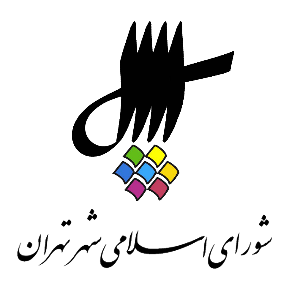 عناوین مندرجاتاعلام رسمیت جلسه و قرائت دستور.قرائت آیاتی از کلام الله مجید.تذکرات اعضای شورا، آقایان: محسن هاشمی رفسنجانی، مجید فراهانی و افشین حبیب‌زادهبررسی لایحه‌‌ی شماره‌ی 934632/10 مورخ 29/8/97 شهردار تهران در خصوص برنامه‌‌ی عملیاتی ایمن‌‌سازی ساختمان‌‌های ناایمن بلند مرتبه‌‌ی پر خطر شهر تهران به شماره‌ی ثبت 24939/160 مورخ 29/8/97 و قرائت گزارش مشترک کمیسیون‌‌های سلامت، محیط زیست و خدمات شهری، عمران و حمل و نقل و شهرسازی و معماری به شماره‌ی ثبت 3497/160 مورخ 18/2/98بررسي پلاك ثبتي 61/392/7 با توجه به نظريه‌ی كميسيون ماده‌ی 7 آیین‌نامه‌ی اجرايي ماده‌ی يكم قانون اصلاح لايحه‌ی قانوني حـفظ و گسترش فضاي سبز در شهرها و قرائت گزارش كميسيون شهرسازي و معماري به شماره‌ی 12765/791/160/م ‌مورخ 28/11/97بررسي پلاك ثبتي 12/3748 با توجه به نظريه‌ی كميسيون ماده‌ی 7 آیین‌نامه‌ی اجرايي ماده‌ی يكم قانون اصلاح لايحه‌ی قانوني حـفظ و گسترش فضاي سبز در شهرها و قرائت گزارش كميسيون شهرسازي و معماري به شماره‌ی 12792/818/160/م ‌مورخ 13/12/97بررسي پلاك ثبتي 76/17522/2 با توجه به نظريه‌ی كميسيون ماده‌ی 7 آیین‌نامه‌ی اجرايي ماده‌ی يكم قانون اصلاح لايحه‌ی قانوني حـفظ و گسترش فضاي سبز در شهرها و قرائت گزارش كميسيون شهرسازي و معماري به شماره‌ی 12791/817/160/م ‌مورخ 13/12/97بررسي پلاك ثبتي 110/462/6720 با توجه به نظريه‌ی كميسيون ماده‌ی 7 آیین‌نامه‌ی اجرايي ماده‌ی يكم قانون اصلاح لايحه‌ی قانوني حـفظ و گسترش فضاي سبز در شهرها و قرائت گزارش كميسيون شهرسازي و معماري به شماره‌ی 12764/790/160/م ‌مورخ 13/12/97اعلام ختم جلسه و تاریخ تشکیل جلسه آینده.1. اعلام رسمیت جلسه و قرائت دستوررئیس {محسن هاشمی رفسنجانی} ـ بسم الله الرحمن الرحیم. اگر اجازه بدهید چون 14 نفر هستیم جلسه رسمی است. خواهش می‌‌کنم که خبرنگاران جلسه را ترک کنند. خواهش می‌‌کنم اعضای محترم هم به جلسه احترام بگذارند با خبرنگاران موقعی که جلسه رسمی است مصاحبه نکنند. سر جاها بنشینند. خب بخوانید خانم. منشی {زهرا نژاد بهرام} ـ بسم الله الرحمن الرحیم. با عرض سلام خدمت همکاران گرامی، حاضران در جلسه، مهمانان عزیز، اهالی رسانه، دستور برنامه‌‌ی صد و چهل و پنجمین جلسه‌‌ی رسمی پنجمین دوره‌‌ی شورای اسلامی شهر تهران، ری، تجریش که به صورت عادی در روز یکشنبه 12 خرداد 1398 از ساعت 9 لغایت 11 در محل تالار شورا برگزار می‌‌گردد به شرح ذیل اعلام می‌‌شود. دستور جلسه1. قرائت آیاتی از کلام الله مجید. 2. بررسی لایحه‌‌ی شماره 934632/10 مورخ 29/8/97 شهردار تهران در خصوص برنامه‌‌ی عملیاتی ایمن‌‌سازی ساختمان‌‌های ناایمن بلند مرتبه‌‌ی پر خطر شهر تهران به شماره ثبت 160 مورخ 29/8/97 و قرائت گزارش مشترک کمیسیون‌‌های سلامت، محیط زیست و خدمات شهری، عمران و حمل و نقل و شهرسازی و معماری به شماره ثبت 160 مورخ 18/2/98. 3. بررسی پلاک‌‌های ثبتی 61/392/7، 12/3748، 1752/2، 76/2، 110/672016162، 40/9539/4، 17/2، 77/523، 72/3970/79، 6/25635/2395 ... 11. بررسی پلاک‌‌های ثبتی 1/2620/33، 345/79، 50/4987/4، 832/42 با توجه به نظریه‌‌ی کمیسیون ماده 7 آیین‌‌نامه‌‌ی اجرایی ماده 1 قانون اصلاح لایحه‌‌ی قانونی حفظ و گسترش فضای سبز در شهرها و قرائت گزارش کمیسیون شهرسازی و معماری به شماره‌‌ی 820/م مورخ 13/12/97. 15. بررسی موارد اصلاحی در اساسنامه‌‌ی نمونه‌‌ی سازمان‌‌های وابسته‌‌ی شهرداری تهران ابلاغی به شماره‌‌ی 34153 مورخ 21/11/97 و قرائت گزارش کمیسیون به شماره‌‌ ثبت 4112 مورخ 24/2/98. 2. قرائت آیاتی از کلام الله مجیدمنشی {زهرا نژاد بهرام} ـ در خدمت قاری محترم قرآن جناب آقای ابوالفضل امیری هستیم. ایشان متولد سال 1381 هستند ... ایشان نفر اول مسابقات استان تهران و نفر اول مسابقات کشوری هستند و از قاری‌‌های نوجوان بسیار خوش صدا در سال 97 که مورد استقبال همه قرار گرفتند. در خدمت آقای امیری هستیم. بفرمایید آقای امیری کلاس چندم هستید؟ ابوالفضل امیری {قاری قرآن} ـ پشت بلندگو بگویم؟ منشی {زهرا نژاد بهرام} ـ بله. ابوالفضل امیری {قاری قرآن} ـ بسم الله الرحمن الرحیم. ابوالفضل امیری هستم کلاس دهم. منشی {زهرا نژاد بهرام} ـ در خدمتتان هستیم. ابوالفضل امیری {قاری قرآن} ـ در محضر شما. با اجازه، خیلی صدای آن کم است. اعوذبالله من الشیطان الرجیمبسم الله الرحمن الرحیمفَوَ رَبِّكَ لَنَسْئَلَنَّهُمْ أَجْمَعينَ * عَمَّا كانُوا يَعْمَلُونَ * فَاصْدَعْ بِما تُؤْمَرُ وَ أَعْرِضْ عَنِ الْمُشْرِكينَ * إِنَّا كَفَيْناكَ الْمُسْتَهْزِئينَ * الَّذينَ يَجْعَلُونَ مَعَ اللَّهِ إِلهاً آخَرَ فَسَوْفَ يَعْلَمُونَ * وَ لَقَدْ نَعْلَمُ أَنَّكَ يَضيقُ صَدْرُكَ بِما يَقُولُونَ * فَسَبِّحْ بِحَمْدِ رَبِّكَ وَ كُنْ مِنَ السَّاجِدينَ * وَ اعْبُدْ رَبَّكَ حَتَّى يَأْتِيَكَ الْيَقينُ * الله اکبر و بسم الله الرحمن الرحیم أَتى‏ أَمْرُ اللَّهِ فَلا تَسْتَعْجِلُوهُ سُبْحانَهُ وَ تَعالى‏ عَمَّا يُشْرِكُونَ * بسم الله الرحمن الرحیمسَبِّحِ اسْمَ رَبِّكَ الْأَعْلَى * الَّذي خَلَقَ فَسَوَّى * وَ الَّذي قَدَّرَ فَهَدى ‏* وَ الَّذي أَخْرَجَ الْمَرْعى‏ * فَجَعَلَهُ غُثاءً أَحْوى‏ * سَنُقْرِئُكَ فَلا تَنْسى‏ * إِلاَّ ما شاءَ اللَّهُ إِنَّهُ يَعْلَمُ الْجَهْرَ وَ ما يَخْفى‏ * صدق الله العلی العظیم. (حضار صلوات فرستادند). رئیس {محسن هاشمی رفسنجانی} ـ احسنت. خیلی ممنون، لطف فرمودید، خواهش می‌‌کنم.3. تذکرات اعضای شورا: محسن هاشمی رفسنجانی، مجید فراهانی و افشین حبیب‌زادهرئیس {محسن هاشمی رفسنجانی} ـ بسم الله الرحمن الرحیم. فکر می‌‌کنم جناب آقای فراهانی یک تذکر دارند من هم به عنوان شروع یک تذکر دارم که خدمتتان عرض می‌‌کنم بعد جناب آقای فراهانی شما تذکر خودتان را بفرمایید. منشی {زهرا نژاد بهرام} ـ دوستان دیگر هم صحبت دارند. رئیس {محسن هاشمی رفسنجانی} ـ دارید؟ پس بدهید. یا الله موفق باشید. تذکر بنده در مورد ناآرامی‌‌های اخیر در شرکت بهره‌‌برداری مترو است. همان طور که مستحضر هستید در ماه گذشته، بعضاً اعتراضاتی در شرکت بهره‌‌برداری مترو به گوش می‌‌رسید که در نهایت هفته‌‌ی گذشته منجر به تجمع تعدادی از کارکنان عزیز و زحمت‌‌کش شرکت بهره‌‌برداری مترو به دلیل احتمال ایجاد تغییرات ساختاری و یا شرکتی شدن پرسنل شد. با پیگیری که توسط کمیسیون حمل و نقل شورای اسلامی شهر تهران انجام شد، هم مسئولین معاونت حمل و نقل شهرداری تهران و هم شرکت بهره‌‌برداری متروی تهران قویاً و صراحتاً به شورا اعلام کردند که هیچ تصمیمی برای تغییرات ساختاری و یا شرکتی شدن پرسنل اتخاذ نشده و اصلاً چنین بحثی مطرح نبوده. ولی متأسفانه توسط فضای مجازی و بعضاً رسانه‌‌های بیگانه و حالا صحبت حتی از بعضی از جریانات سیاسی هم شد، به این شایعه دامن زده شد که در نهایت بین کارکنان منتشر شد و باعث این اعتراض یا تحریک یا ناآرامی شد. من لازم است این جا خدمت همه عرض کنم که نه تنها بنده بلکه هیچ کدام از اعضای شورای اسلامی شهر تهران تاکنون نه در انتصابات و نه در تصمیمات معاونت حمل و نقل دخالت مستقیم حتی شرکت مترو دخالت نداشتیم، ولی از بُعد نظارتی شورا لازم است که از شهردار محترم تقاضا کنم که به این موضوع رسیدگی کند که اصلاً این از کجا آغاز شده، دلیل آن چه بوده، چرا که اخلال در یک سرویس 2 میلیون تا 3 میلیون سفری در شهر تهران، می‌‌تواند تبعات بسیار زیادی برای امنیت شهر تهران داشته باشد مخصوصاً در این شرایطی که بحران داریم در جنگ اقتصادی هستیم و البته رسیدگی هم شود که اگر نقض حقوق قانونی پرسنل مترو اتفاق افتاده آن هم رسیدگی شود و احقاق حق شود و نتیجه را ان‌‌شاءالله جهت شورای اسلامی و افکار عمومی به شورا گزارش کنند. از پرسنل زحمت‌‌کش و خدوم شرکت متروی تهران هم درخواست داریم که با متانت و خویشتن‌‌داری مسائل را از طریق مذاکره و پیگیری‌‌های قانونی دنبال کنند، چرا که هر گونه اقدامی در اختلال و ایجاد اختلال در خدمت‌‌رسانی به مردم می‌‌تواند مورد سوء استفاده‌‌ی بیگانگان قرار بگیرد و لازم است که از اینگونه اعتراضات به این سبک خودداری کنند که هم باعث از بین رفتن نظم در شرکت مترو می‌‌شود، هم تضعیف عملکرد مترو می‌‌شود و نارضایتی آن‌‌ هم به شهروندان منتقل می‌‌شود و مهمتر از آن باعث تنزل و موقعیت شرکت و جایگاه آن در میان مردم می‌‌شود که حتماً کارکنان شریف مترو چنین خواسته‌‌ای را ندارند. و السلام علیکم و رحمه الله و برکاته. جناب آقای فراهانی بفرمایید آقای حبیب‌‌زاده شما هم آماده باشید.مجید فراهانی {عضو شورا} ـ بسم الله الرحمن الرحیم. ضمن آرزوی قبولی طاعات، امروز که جلسه‌‌ی آخر منتهی به ماه مبارک رمضان هست آرزو دارم که طاعات و عبادات همکاران، خبرنگاران و هم‌‌چنین شنوندگان و بینندگان عزیز ان‌‌شاءالله مقبول درگاه الهی باشد. تذکر من ناظر بر ارائه‌‌ی به موقع تفریغ بودجه‌‌ی سال 97 هست که لازم بود بر اساس قانون تا انتهای اردیبهشت ماه گذشته ارائه شود و امروز که ما در دوازدهم خرداد هستیم یک ماه و 12 روز هست که ارائه‌‌ی این گزارش به تأخیر افتاده. متن تذکر را قرائت می‌‌کنم. بسم الله الرحمن الرحیم. رعایت قانون و اجرای مصوبات شورا مهمترین انتظار اعضای شورا از شهردار محترم و مدیران شهرداری تهران است تا با رعایت و اجرای دقیق و به موقع مصوبات شورا، زمینه‌‌ی اداره‌‌ی هر چه بهتر شهر و شهرداری تهران فراهم گردد. بر همین اساس و به منظور تأکید بر اجرای دقیق و به موقع تکالیف قانونی به عنوان نماینده‌‌ی مردم شریف تهران در اجرای بند 3 ماده‌‌ی 71 قانون شوراهای اسلامی کشور درباره‌‌ی اجرای لزوم اجرای به موقع ماده‌‌ی 67 قانون شهرداری‌‌ها مصوب سال 1344 و اصلاحات بعدی آن درباره‌‌ی ارائه‌‌ی به موقع تفریغ بودجه‌‌ی سال 1397 شهرداری تهران تذکر می‌‌دهم. بر اساس ماده‌‌ی 67 قانون شهرداری‌‌ها، شهرداری تهران مکلف است تا ارائه‌‌ی تفریغ بودجه‌‌ی سال 97 را تا پایان اردیبهشت ماه سال جاری ارائه نماید که متأُسفانه علی رغم اتمام مهلت مقرر قانونی شاهد اقدام و ارائه تفریغ بودجه از سوی شهرداری تهران نبوده‌‌ایم که شایسته است اقدام لازم از سوی شهرداری در اسرع وقت صورت گیرد. این تأخیر در ارائه از سوی شهرداری سبب می‌‌شود تا شورا نیز نتواند برابر قانون، تفریغ بودجه را در موعد مقرر مورد بررسی و تصویب قرار دهد. بر همین اساس ما شاهد یک فاصله‌‌ی جدی میان بررسی و تصویب گزارشات تفریغ بودجه، حسابرسی و صورت‌‌های مالی تلفیقی در شهرداری هستیم که عمده‌‌ی این فاصله ناشی از عدم ارائه‌‌ی به موقع گزارشات از سوی شهرداری در موعد مقرر است. امیدوارم با اقدام به موقع، مؤثر و اهتمام جناب آقای دکتر حناچی و مدیران محترم مربوطه در ارائه‌‌ی هر چه سریع‌‌تر تفریغ بودجه و همراهی یکایک شما همکاران عزیز در جریان بررسی و تصویب تفریغ بودجه‌‌ی سال 97 باشیم. خدایا چنان کن سرانجام کار تو خشنود باشی و ما رستگار. منشی {زهرا نژاد بهرام} ـ خب آقای ... رئیس {محسن هاشمی رفسنجانی} ـ خب حالا که شما این را مطرح کردید اجازه بدهید من هم یک تذکری به کمیسیون برنامه و بودجه بدهم. ما منتظر گزارش تفریغ سال 96 هستیم که در صحن باید مطرح شود. خواهش می‌‌کنم این را زودتر بفرستید. منشی {زهرا نژاد بهرام} ـ بله آقای حبیب‌‌زاده آخرین تذکر. سه تا تذکر در هر جلسه می‌‌دهیم. بقیه‌‌ی دوستان که وقت گرفتند، امکان دادن تذکر را ندارند. می‌‌خواهند کتبی بدهند تذکر را خدمت آقای هاشمی. افشین حبیب‌‌زاده {عضو شورا} ـ بسم الله الرحمن الرحیم. بر اساس بررسی میدانی، برخی از واحدهای تابعه‌‌ی شهرداری تهران در راستای عرضه‌‌ی مواد غذایی و کالا مبادرت به جانمایی، نصب و بهره‌‌برداری از کیوسک‌‌ها و باجه‌‌هایی با ابعاد نامتعارف در سطح پارک‌‌ها، مجاورت پیاده‌‌روها و معابر عمومی نموده‌‌اند که بعضاً این فرآیند بدون هماهنگی و اخذ مجوزهای لازم صورت گرفته و استقرار آن‌‌ها باعث بروز مشکلات متعدد به لحاظ منظر شهری و ایجاد سد معبر گردیده است. این در حالی است که به استناد تبصره‌ی 1 بند 2 ماده‌‌ی 55 قانون شهرداری‌‌ها و مصوب شماره‌‌ی 1602982513 شورای اسلامی شهر تهران برای ساماندهی دکاکین کیوسک‌‌ها در شهر تهران، واگذاری هر گونه کیوسک و کانکس به افراد اعم از حقیقی و حقوقی در سطح معابر و اماکن عمومی ممنوع و طی دستورالعمل‌‌های صادره مکرراً به جلوگیری از انجام اقدامات این‌‌چنینی تأکید گردیده است. لذا موضوع به عنوان تذکر به شهردار محترم جهت بررسی و اعلام نظر به شورای اسلامی شهر تهران تقدیم می‌‌گردد. با این روندی که در پیش گرفته شده، اگر ادامه پیدا کند قطعاً ما شاهد بی‌‌نظمی‌‌های عجیبی در سطح شهر تهران خواهیم بود که عامل آن هم همین کیوسک‌‌هایی هستند که تصاویر آن‌‌ها به رؤیت شما عزیزان می‌‌رسد. متشکرم. رئیس {محسن هاشمی رفسنجانی} ـ خیلی ممنون. با توجه به اینکه امروز 6 درخواست تذکر بود ما بیشتر از 3 تا را متأسفانه نمی‌‌توانیم مطرح کنیم، چون وقت هم کم است. اگر اجازه بدهید، اگر می‌‌خواهید حتماً مطرح شود ان‌‌شاءالله جلسه‌‌ی بعد مطرح کنید. اگر نمی‌‌خواهید مطرح شود علناً می‌‌توانید نامه‌‌ی تذکرتان را بدهید من ابلاغ می‌‌کنم به شهردار محترم. خب وارد دستور بعدی می‌‌شویم. 4. بررسی لایحه‌‌ی شماره‌ی 934632/10 مورخ 29/8/97 شهردار تهران در خصوص برنامه‌‌ی عملیاتی ایمن‌‌سازی ساختمان‌‌های ناایمن بلند مرتبه‌‌ی پر خطر شهر تهران به شماره‌ی ثبت 24939/160 مورخ 29/8/97 و قرائت گزارش مشترک کمیسیون‌‌های سلامت، محیط زیست و خدمات شهری، عمران و حمل و نقل و شهرسازی و معماری به شماره‌ی ثبت 3497/160 مورخ 18/2/98منشی {زهرا نژاد بهرام} ـ بله بررسی لایحه‌‌ی شماره 934632/10 مورخ 29/8/97 شهردار محترم تهران در خصوص برنامه‌‌ی عملیاتی ایمن‌‌سازی ساختمان‌‌های ناایمن بلند مرتبه‌‌ی پر خطر شهر تهران به شماره ثبت 24939/160 مورخ 29/8/97 و قرائت گزارش مشترک کمیسیون‌‌های سلامت، محیط زیست و خدمات شهری، عمران و حمل و نقل و شهرسازی و معماری به شماره ثبت 3497/160 مورخ 18/2/98. نماینده‌‌ی کمیسیون مشترک آقای حبیب‌‌زاده تشریف بیاورید. خانم نوری بفرمایید. رئیس {محسن هاشمی رفسنجانی} ـ آقای اعطا شما هم می‌‌خواستید در این مورد یک صحبتی بکنید بله. کمیسیون که گزارش داد صحبتتان را بکنید. می‌‌خواهید به عنوان مخالف صحبت کنید؟ بله ... زهرا صدر اعظم نوری {عضو شورا} ـ بسم الله الرحمن الرحیم. با عرض سلام خدمت اعضای محترم شورا و خبرنگاران محترم و سایر حضار و آرزوی قبولی طاعات و عبادات همه‌‌ی عزیزان. در ارتباط با این لایحه لازم هست که مقدمتاً نکته‌‌ای را عرض کنیم و بعد وارد موضوع شویم و آن اینکه در حقیقت شهر تهران با توجه به افزایش ساختما‌‌ن‌‌های بلند مرتبه‌‌ای که دارد و به هر حال ضرورت تجهیزات و لوازم مختلف این ساختمان‌‌ها باعث می‌‌شود که ریسک خطر آتش سوزی در حقیقت در این ساختمان‌‌ها بالا برود و منجر شود به از بین رفتن سرمایه‌‌های انسانی و سرمایه‌‌های اقتصادی. بنابراین لازم هست که راهی اتخاذ شود که ساختمان‌‌های بلند مرتبه که همواره برای آتش نشانی می‌‌تواند هزینه‌‌های زیادی را به جا بگذارد به دلیل مخاطراتی که به وجود می‌‌آورد، بهتر است که تمهیدات پیشگیرانه‌‌ای در برابر حریق صورت بگیرد و کنترل‌‌های ادواری باشد که بشود در حقیقت اطمینان حاصل کرد از اینکه این ساختمان‌‌ها در شرایط مختلف پایداری لازم را دارند و می‌‌توانند ایمن شوند. خب به هر حال اتفاقی مثل ساختمان پلاسکو هم یک عاملی بود برای اینکه شورای محترم شهر را در حقیقت به این سمت بیشتر هدایت کند که یک طرحی داده شود برای اینکه ساختما‌‌ن‌‌های بلند مرتبه در سطح شهر تهران، ساختمان‌‌های ایمن شود و در یک فرآیندی کنترل، شناسایی در حقیقت پیشگیری و نظارت و پایش به صورت مستمر باشد تا ضریب ریسک را پایین بیاورد. از این جهت شورای محترم شهر تهران دوستان اگر خاطرشان باشد، تقریباً در مهر 96 یعنی شروع کار شورای پنجم در مهر 96 یک طرحی را به تصویب رساند که به موجب آن طرح، شهرداری را ملزم کرد که یک لایحه‌‌ای را ارائه بدهد که در این لایحه، برنامه‌‌ی عملیاتی ایمن سازی ساختمان‌‌های ناایمن را که از نظر خطر هم ساختمان‌‌های پرخطر محسوب می‌‌شوند، بتواند در حقیقت برنامه‌‌ای داشته باشد، یعنی یک برنامه‌‌ی در واقع عملیاتی. نکته‌‌ی دیگر اینکه ببینید این مصوبه را شورا در مهر 96 ارائه داده، تقریباً می‌‌شود گفت که یک سال طول کشیده تا شهرداری در واقع آمده و لایحه‌‌ی مربوطه را آورده. یعنی این تأخیر خودش یک مقداری قابل تأمل و قابل توجه هست که در سال بعد آن یعنی در آبان 97 شهرداری لایحه‌‌ی مربوطه‌‌ی خود را آورده. لایحه‌‌ای که شهرداری ارائه کرده بعد از گذشت مثلاً یک سال و دو ماه این یا یک سال و یک ماه، لایحه خب ابهامات زیادی داشت. یکی اینکه فاقد یک برنامه‌‌ی عملیاتی کارآمد بود جهت اینکه بتواند شناسایی کند، اولویت‌‌بندی کند و ایمن‌سازی کند ساختمان‌‌های بلند مرتبه‌‌ی پرخطر را، دوم اینکه در متن لایحه در خصوص تعاریف ساختمان‌‌های بلند مرتبه و پرخطر ابهاماتی وجود داشت. در وظایف کمیته‌‌ی تخصصی و نحوه‌‌ی استفاده از بند 14 ماده‌‌ی 55 قانون شهرداری‌‌ها برای ترغیب مالکین به خود ایمن ساختمان‌‌ها، این هم باز دوباره ابهاماتی وجود داشت. بنابراین کاری که شورا انجام داد بعد از این که این لایحه حالا بعد از گذشت زمان‌‌های طولانی به شورا ارائه شد، کارگروهی را تشکیل داد برای اینکه بازنویسی کند لایحه را. در این کارگروه نمایندگان سه کمیسیون، کمیسیون سلامت و محیط زیست، کمیسیون عمران و حمل و نقل و کمیسیون شهرسازی و معماری و خود سازمان آتش نشانی و خدمات ایمنی و نماینده‌‌ی اداره‌‌ی کل معماری و ساختمان، یعنی ببینید تمام کسانی که به یک نوعی می‌‌توانستند مؤثر باشند در این کارگروه حضور پیدا کردند و به بازنویسی لایحه پرداختند. در این بازنویسی، رویکردهایی که دنبال می‌‌کرد، اصلاحاتی که انجام گرفت در واقع ناظر به این بود که یکی اینکه اولویت‌‌دهی بشود به موضوع ایمنی در برابر خطر حریق. نکته‌‌ای که باید توجه شود این است که طبق بند 14 ماده‌‌ی 55 قانون شهرداری‌‌ها، این را عنایت کنند دوستان، طبق بند 14 ماده‌‌ی 55 قانون شهرداری‌‌ها و تبصره‌‌ی 6 ماده‌‌ی 100 قانون شهرداری‌‌ها وظیفه‌‌ی شهرداری در مقابل حریق هست. بنابراین باید لایحه‌‌ای که تهیه می‌‌شود بیشتر رویکرد آن به این سمت باشد که بتواند در برابر حریق برنامه‌‌ی عملیاتی بدهد. چون از لحاظ سازه‌‌ای وظیفه‌‌ی شهرداری نیست، آن برمی‌‌گردد به سازمان نظام مهندسی و شهرداری نمی‌‌تواند از لحاظ سازه‌‌ای ورود پیدا کند. پس یک رویکرد این بود که ما به موضوع ایمنی در برابر خطر حریق اولویت بدهیم. موضوع دوم این بود که توجه کنیم به نتایج اجرای مصوبات قبلی شورا و در حقیقت برای کاهش خلأهای قانونی در جهت پیشگیری و رفع خطر تمهیداتی فراهم شود که در این ارتباط به مصوبه‌‌ی شورا توسعه و بهبود خدمات ایمنی و آتش نشانی توجه شود. به مصو‌‌به‌‌ تأمین منابع مالی پایدار سازمان آتش نشانی و خدمات ایمنی و راهکارهای ارتقاء کمی و کیفی تجهیزات و آموزش شهروندان عنایت شود و همین طور سومین نکته این بود که از نتایج گزارش ملی پلاسکو و مصوبات شورای عالی شهرسازی و معماری پیرامون حادثه‌‌ی پلاسکو بشود یک بهره‌‌گیری لازمی انجام بگیرد و نکته‌‌ی بعدی این است که تعاریفی که در این لایحه آمده این تعاریف کاملاً دقیق شود، به صورتی که مثلاً ساختمان بلند مرتبه و پرخطر بر اساس مباحث مقررات ملی ساختمان و دستورالعمل‌‌های ایمنی سازمان آتش نشانی و ضوابط شورای عالی شهرسازی و معماری تعریف شود و تدقیق شود و بازبینی فرآیندهای شناسایی و اولویت‌‌بندی، ایمن‌‌سازی و پایش و بازرسی دوره‌‌ای ساختمان‌‌های پرخطر با هدف اینکه بشود در ایمن‌‌سازی و آسیب خلأهای فعلی تسریع داده شود و یک سامانه‌‌ی برخط پیشنهاد شود که قابلیت اطلاع‌‌رسانی و پیگیری اخطارها و زمان‌‌بندی‌‌های استفاده از ظرفیت‌‌های قانونی الزام کننده‌‌ی مالکان را به ایمن‌‌سازی ساختمان‌‌ها فراهم کند. بنابراین بر اساس این رویکردها و طبق آماری که از اداره کل معماری و ساختمان در ارتباط با ساختمان‌‌های با ارتفاع در واقع 30 متر و بیشتر که از طراز زمین گرفته می‌‌شود، 5121 ساختمان با این ویژگی یعنی 30 متر به بالا، 5121 ساختمان پروانه گرفته و حدود 3123 ساختمان پایان‌‌کار دریافت کرده. یعنی تعداد ساختمان‌‌‌‌های بلند مرتبه‌‌ی ما در شهر تهران طبق گزارشی که اداره‌‌ی کل معماری داده به این نحو هست. بر اساس حریق‌‌هایی که در ساختمان اتفاق افتاده طی سال‌‌های مختلف از 93 تا 97 بر اساس گزارش‌‌هایی که سازمان آتش نشانی دارد، حالا من فقط 97 آن را اشاره می‌‌کنم، مثلاً ما در 97 حدود 155 ساختمان 9 طبقه و بیشتر دچار حریق شده. ساختمان‌‌های تجاری کسبی ما حدود 457 تا ساختمان بوده یا مثلاً ساختمان‌‌های تجمیعی دولتی اداری ما 213 تا و در مجموع کل حریق‌‌های ساختمانی در سال 97، 5789 ساختمان بوده. پس 5789 ساختمان ما دچار حریق شده که خب این یک تعداد قابل توجهی هست. لذا بر اساس این وضعیت، یعنی فراوانی تعداد حریق‌‌هایی که در سطح شهر تهران اتفاق می‌‌افتد و ساختمان‌‌هایی که بلند مرتبه هستند و پرخطر هستند نه صرفاً ساختمان‌‌های بلند مرتبه‌‌ی پرخطر، بلند مرتبه و پرخطر کمیته و کارگروه، یک بازنگری کلی و جامع نسبت به لایحه‌‌ی پیشنهادی شهرداری ارائه کرد و در واقع یک بازنویسی جامعی انجام داد و در قالب چند ماده و تبصره این لایحه را ارائه داده که اگر لازم هست می‌‌توانیم لایحه را قرائت کنیم و بحث کنیم. ماده‌‌ی 1 لایحه خود عناوین را تعریف می‌‌کند که عرض کردم که به خصوص روی ساختمان‌‌های مشمول مصوبه بحث می‌‌کند که این‌‌ها چه ساختمان‌‌هایی می‌‌توانند باشند. روی ماده‌‌ی 2 در حقیقت تکلیف می‌‌کند به شهرداری که ظرف 6 ماه نسبت به شناسایی کلیه‌‌ی ساختمان‌‌های موضوع مصوبه در سطح شهر تهران در قالب یک سامانه‌‌ی برخط به تفکیک نوع کاربری، تصرف، مالکیت و اینکه در اختیار چه سازمانی هست باید اقدام کند تا جایی که همه‌‌ی شهرداران مناطق سازمان‌‌ها و سایر نهادها مثل مراجع قضایی و کلیه‌‌ی اشخاص حقیقی و حقوقی بتوانند بر اساس تشخیص کمیته‌‌ی موضوع ماده‌‌ی 4 که در این مصوبه آمده، دسترسی داشته باشند به این سامانه‌‌ی برخط و هشدارهای کنترلی لازم به صورت مستمر در حقیقت رصد شود و داده شود که این استمرار آن در قالب سه اقدام هست که اقدام اول آن مرحله‌‌ی شناسایی و اولویت‌‌بندی است. من حالا به خاطر اینکه وقت خیلی گرفته نشود به آن نمی‌‌پردازم چون متن آن را دوستان دارند. اقدام اول آن شناسایی و اولویت‌‌بندی این ساختمان‌‌ها است. اقدام دوم مرحله‌‌ی اخطار و ایمن‌‌سازی است و اقدام آخر بررسی دوره‌‌ای و پایش مستمر هست که این را در واقع پیشنهاد داده شده و نهایت شهرداری را در ماده‌‌ی 3 مکلف کرده که حسب اعلام سازمان، اقدامات زیر را در راستای تسهیل دسترسی خودروهای آتش نشانی و انجام عملیات امداد و نجات در ساختمان‌‌های بلند مرتبه به عمل برساند که این اقدامات، شناسایی و رفع موانع دسترسی خودروهای آتش نشانی باشد، شناسایی نقاط و محدوده‌‌هایی از معابر شهر باشد که خودروهای حاشیه‌‌ای توقف می‌‌کنند و مانع امکان این هست که بالابرهای آتش نشانی بتواند آن جا در حقیقت عملیات انجام بدهد و در مواردی که دسترسی خودروهای آتش نشانی به خاطر عرض کم معابر و شیبی که دارد محدود می‌‌کند و نمی‌‌گذارد دسترسی حاصل شود، شهرداری را باز مکلف کرده که با کسب نظر از سازمان، طی یک دوره‌‌ی 6 ماهه بتواند با همکاری شرکت آب و فاضلاب نسبت به نصب شیرهای HYDRANT اقدام کند تا بتواند در یک فاصله‌‌های استاندارد مثلاً حداکثر 10 متر و حداقل 3 متری و در یک فاصله‌‌ی مثلاً 45 متری ساختمان، این شیرها نصب شود که اگر آن موانع وجود داشت، بتواند از این طریق آتش نشانی اقدام کند و در ماده‌‌ی 4 به خاطر اینکه بشود به صورت یکپارچه و هماهنگ مدیریت کرد و تصمیم‌‌گیری کرد در مراحل اجرایی و پایش، یک کمیته‌‌ای پیشنهاد داده شده که خب این کمیته کلی در حقیقت کار کارشناسی شد که افراد ذیربط در این کمیته حضور داشته باشند، سازمان آتش نشانی، اداره کل تدوین مقررات ملی ساختمان وزارت راه و شهرسازی، نماینده‌‌ی دادستانی، نماینده‌‌ی وزارت تعاون و کار و امور اجتماعی، مدیرکل کمیسیون ماده‌‌ی 100، مدیرکل معماری و ساختمان شهرداری، مدیرکل حقوقی شهرداری و رئیس یا معاون پیشگیری سازمان پیشگیری و مدیریت و یک نفر متخصص در زمینه‌‌ی ایمنی ساختمان از طرف شورا و یک نفر هم نماینده‌‌ی تام الاختیار سازمان نظام مهندسی و یک نفر نماینده‌‌ از تشکل‌‌های حرفه‌‌ای که با ایمنی در برابر حریق مرتبط هست، این کمیته‌‌ تشکیل شود و یک دبیرخانه‌‌ای مستقر در سازمان آتش نشانی تشکیل شود و نمایندگان دستگاه‌‌ها و مناطق هم حضور پیدا کنند بر حسب موضوع مرتبط و جلسات به صورت دائم باشد. در بند ب ذیل این ماده هم شرح وظایف کامل این کمیته مطرح شده که حالا هم تدوین و تصویب دستورالعمل هست هم راجع به نحوه‌‌ی اجرا بحث خواهد کرد، هم پیشنهادات را ارائه می‌‌کنند، هم پیگیری و نظارت بر حسن اجرا دارند و به هر حال در ماده‌‌ی 5، شهرداری مکلف شده که ظرف 6 ماه از ابلاغ این مصوبه، فهرست ساختمان‌‌های دارای تأییدیه‌‌ی ایمنی و ساختمان‌‌های فاقد تأییدیه‌‌ی ایمنی را از طریق پرتابل سازمان برای ساختمان‌‌های مشمول این مصوبه منتشر کند، اطلاع‌‌رسانی کند و همین طور باز شهرداری موظف شده که به منظور اینکه بتواند این مصوبه را اجرا کند و تأمین منابع مالی مورد نیاز را بتواند تدارک ببیند، باید بتواند در منابع مالی پایدار سازمان آتش نشانی آن راهکارهای لازم را برای اینکه بتواند ارتقاء بدهد دانش شهروندان را هم از نظر کمی و هم از نظر کیفی تجهیزات و این‌‌ها بتواند سازوکارهایی را فراهم کند و در بودجه‌‌ی سنواتی ببیند. در مجموع به هر حال در قالب این مواد شهرداری موظف هست که هر 6 ماه یک بار گزارش مصوبات خود را به شورا ارائه کند. من فقط نکته‌‌ی آخرم را عرض کنم که بر اساس مصوبه‌‌ی شورا و بر اساس وظیفه‌‌ای که شورای شهر دارد، شورای شهر در موضوع حریق در حقیقت طبق ماده‌‌ی 14 قانون 55 شهرداری‌‌ها موظف هست. از این جهت رویکرد، رویکرد در واقع پیشگیری از حریق بوده که در این لایحه به آن پرداخته شده. رئیس {محسن هاشمی رفسنجانی} ـ خیلی ممنون. ببینید آقای اعطا به عنوان طراح و جناب آقای سالاری و جناب آقای علیخانی، بگذارید بعداً خدمتشان ... به عنوان رؤسای کمیسیون‌‌های مشترکی که این را تصویب کردند و ارسال کردند اگر صحبتی دارند بفرمایند. آقای اعطا شما به عنوان طراح اگر حرفی دارید بزنید. می‌‌خواهید آن جا صحبت می‌‌کنید یا می‌‌آیید این جا. بفرمایید. لایحه است بله ایشان، نه ایشان ... آره یک طرحی بوده که رفته بعد شهرداری لایحه‌‌ی آن را فرستاده. الزام بوده که شهرداری ... خلاصه بفرمایید آقای ... علی اعطا {عضو شورا} ـ بله بسم الله الرحمن الرحیم. سلام عرض می‌‌کنم خدمت حضار محترم، همکاران گرامی و اهالی رسانه، عرض کنم این طرح تحت عنوان الزام شهرداری تهران به ارائه‌‌ی لایحه‌‌ی برنامه‌‌ی عملیاتی ایمن‌‌سازی ساختمان‌‌های ناایمن بلند مرتبه‌‌ی شهر تهران اعم از مسکونی و غیر مسکونی و رفع خطر احتمالی در چهاردهمین جلسه‌‌ی رسمی دوره‌‌ی پنجم در 25 مهر ماه 96 تحت عنوان یک طرح دو فوریتی در صحن مطرح شد و به تصویب رسید، دو فوریت به تصویب رسید و بعد اصل طرح مطرح شد و به تصویب رسید و به موجب این طرح شهرداری ملزم بود که در یک بازه‌‌ی زمانی 6 ماهه در راستای رفع، در واقع در راستای وظایف مندرج در بند 14 ماده‌‌ی 55 قانون شهرداری‌‌ها به منظور رفع خطر احتمالی و پایش مستمر ساختمان‌‌ها در واقع در دو محور، یکی بحث ایمن‌‌سازی در برابر آتش‌سوزی یعنی مبحث حریق و دیگری استحکام بخشی سازه‌‌ای یک برنامه‌‌ی عملیاتی را ارائه دهد. یعنی در واقع دو محور مدنظر بود در ماده‌‌ واحده‌‌ای که به تصویب رسیده صراحتاً این دو محور ذکر شده. من به عنوان طراح این طرح که با 18 امضا در چهاردهمین جلسه به تصویب رسید به چند دلیل روشن با کلیات این لایحه‌‌ای که امروز مطرح هست مخالف هستم و درخواستم این است که همکاران محترم مخالف رأی بدهند تا به کمیسیون برگردد برای بررسی مجدد، نکته‌‌ی اول ... رئیس {محسن هاشمی رفسنجانی} ـ آقای اعطا اگر می‌‌خواهید مخالف صحبت کنید، بنشینید بعداً مخالف صحبت کنید. علی اعطا {عضو شورا} ـ به هر حال به عنوان طراح ... رئیس {محسن هاشمی رفسنجانی} ـ باشد وقتی نشستید به عنوان مخالف اجازه به شما می‌‌دهم صحبت کنید. علی اعطا {عضو شورا} ـ خب الان دارم صحبت می‌‌کنم دیگر. رئیس {محسن هاشمی رفسنجانی} ـ الان به عنوان فقط طراح می‌‌خواستید توضیح بدهید اعلام مخالف و موافق نکردیم. علی اعطا {عضو شورا} ـ ببینید بحث این است که آقای مهندس ... رئیس {محسن هاشمی رفسنجانی} ـ الان دارید مخالف صحبت می‌‌کنید؟ منشی {زهرا نژاد بهرام} ـ باشد ... علی اعطا {عضو شورا} ـ الان لایحه‌‌ای که آمده با طرح انطباق ندارد. من این را دارم توضیح می‌‌دهم. رئیس {محسن هاشمی رفسنجانی} ـ اگر می‌‌خواهید مخالف صحبت کنید باید به عنوان مخالف من اعلامتان کنم بعد صحبت کنید. علی اعطا {عضو شورا} ـ ببینید اصلاً بحث مخالفت و موافقت نیست من دارم می‌‌گویم لایحه‌‌ای که آمده با طرح انطباق ندارد. حالا شاید من کلمه‌‌ی مخالفت را نباید می‌‌گفتم. رئیس {محسن هاشمی رفسنجانی} ـ یک طرحی آمده حالا شما می‌‌خواهید به عنوان مخالف صحبت کنید. الان به عنوان مخالف من باید ثبت کنم شما مخالف صبحت کردید. علی اعطا {عضو شورا} ـ اگر مناسب می‌‌دانید به عنوان مخالف ... رئیس {محسن هاشمی رفسنجانی} ـ شما به عنوان مخالف دارید صحبت می‌کنید. علی اعطا {عضو شورا} ـ بله بسیار خب. ببینید نکته‌‌ی اول این است که همان طور که عرض کردم بخشی از موضوع که صراحتاً در طرح مصوب شورا آمده یعنی بحث استحکام بخشی سازه‌‌ای اساساً در لایحه‌‌ی شهرداری نادیده گرفته شده. یعنی در کل لایحه‌‌ی شهرداری صرفاً صحبت از حریق است. هیچ کجای این لایحه در مورد استحکام بخشی سازه‌‌ای صحبت نشده این نکته‌‌ی اول، نکته‌‌ی دوم این جا در مورد ... رئیس {محسن هاشمی رفسنجانی} ـ آقای اعطا ببینید اگر می‌‌خواهید مخالف صحبت کنید بنشینید من نمی‌‌توانم همه را دعوت کنم به عنوان مخالف، موافق این جا صحبت کنند. علی اعطا {عضو شورا} ـ آقای مهندس ببینید در موارد مختلف بالاخره طراح ... رئیس {محسن هاشمی رفسنجانی} ـ به عنوان طراح می‌‌خواهم در صحن صحبت کنم، نگفتید به عنوان مخالف می‌‌خواهم صحبت کنم. علی اعطا {عضو شورا} ـ بالاخره طراح یک موضعی دارد نسبت به لایحه ... رئیس {محسن هاشمی رفسنجانی} ـ می‌‌دانم ... علی اعطا {عضو شورا} ـ حالا من ... رئیس {محسن هاشمی رفسنجانی} ـ این جا یک لایحه‌‌ای مطرح شده در آیین‌‌نامه‌‌ ننوشته شده که طراح باید بیاید نظرش را بگوید. این رفته لایحه‌‌ای آمده شما می‌‌توانید به عنوان مخالف صحبت کنید ... علی اعطا {عضو شورا} ـ یعنی من بنشینم ادامه بدهم؟ خب می‌‌نشینم اگر صرفاً ... خب می‌‌نشینم ادامه می‌‌دهم خیلی برای من فرقی نمی‌‌کند. رئیس {محسن هاشمی رفسنجانی} ـ چون بعداً از این به بعد مخالفین و موافقین می‌‌خواهند بیایند پشت تریبون صحبت کنند.علی اعطا {عضو شورا} ـ خیلی خب پس من می‌‌نشینم و ادامه می‌‌دهم. رئیس {محسن هاشمی رفسنجانی} ـ بله بفرمایید. ببینید من ذهنم این بود که جناب آقای اعطا به من یک NOTE داده بودند که می‌‌خواهند به عنوان طراح توضیح بدهند. ننوشته بودند که می‌‌خواهند مخالف صحبت کنند. الان ایشان به عنوان مخالف یعنی خانم نوری به عنوان کمیسیون مشترک صحبت‌‌های‌‌ خود را انجام دادند. اولین مخالف جناب آقای اعطا صحبت می‌‌کنند. بله، بله آقای اعطا بفرمایید. علی اعطا {عضو شورا} ـ خب ببینید نکته‌‌ی اول حالا ... ظاهراً مشکل فقط این بود که ما آن جا نایستیم و بنشینیم روی صندلی. عرض کنم که مطلب اول اینکه همان طور که عرض کردم در طرح مصوب شورا در جلسه‌‌ی 25 مهر 96، موضوع علاوه بر ایمن‌‌سازی در برابر حریق استحکام بخشی سازه‌‌ای هم بود. در لایحه‌‌ای که شهرداری ارسال کرده، اساساً بحث استحکام بخشی سازه‌‌ای نادیده گرفته شده. یعنی تمام مصوبه را ما وقتی نگاه می‌‌کنیم هیچ اثری از استحکام بخشی سازه‌‌ای نیست. این نکته‌‌ی اول یعنی حداقل 50 درصد از موضوع را اساساً کنار گذاشتند. نکته‌‌ی دوم ما در واقع مصوبه می‌‌بینیم بر خلاف آن‌‌چه که در طرح مصوب شورا خواستیم، یعنی ما در طرح مصوب شورا خواستیم که در رابطه با ساختمان‌‌های ناایمن بلند مرتبه صحبت کنند، آمدند گفتند که ساختمان‌‌های بلند مرتبه و پرخطر. من نمی‌‌دانم اصلاً این پرخطر را ما کجا درخواست کردیم که بعداً بیایند یک تعریف پرخطر، تعریف ناقص هم ارائه بدهند و به صورت ناقص به یک چیزی به عنوان پرخطر هم بپردازند که در واقع ما به صورت نیم بند یک چیزی را هم اضافه کرده باشیم که انگار هم هست، هم نیست خب این‌‌چه کاری است؟ دقیقاً همان چیزی که در مصوبه‌‌ی شورا خواسته شده در واقع به همان پرداخته می‌‌شد. بحث سوم این جا ما چی گفتیم؟ ما آمدیم گفتیم که در مورد ساختمان‌‌های ناایمن بلند مرتبه صحبت شود. در سرتاسر مصوبه بر خلاف آن‌‌چه که باید انجام می‌‌شد هیچ جا تعریف نشده ناایمن یعنی چه؟ یعنی تمام تعاریف را ما بخوانیم، تمام متن را بخوانیم، هیچ جا ما در تعاریف استاندارد که چیزی به عنوان ناایمن نداریم. انتظار این بود که در مرحله‌‌ی اول یعنی مرحله‌‌ی شناسایی که در همین لایحه پیش‌‌بینی شده ابتدا می‌‌گفتند که در این مستندسازی که می‌‌خواهد انجام شود ناایمنی یعنی چه؟ این مرحله را اصلاً فاکتور گرفتند و از آن عبور کردند. در صورتی که از نظر من هسته‌‌ی مرکزی این مصوبه این بود. ما وقتی می‌‌خواهیم برویم این‌‌ها را فهرست کنیم بعد برویم سراغ بحث ایمن‌‌سازی، خب اول باید تشخیص بدهیم بگوییم با کدام معیار می‌‌خواهیم بگوییم که در واقع ناایمنی به چه معنا هست. نکته‌‌ی چهارم یک کمیته‌‌ای پیش‌‌بینی شده که این کمیته برود مثلاً آیین‌‌نامه بنویسد و یک کارهایی از این قبیل، یعنی کمیته‌‌ بازی دوباره راه می‌‌افتد. ما انواع و اقسام کمیته‌‌ها را در بحث ایمنی داریم این هم می‌‌شود یک چیزی موازی همان‌‌ها. بر اساس یکی از مصوبات خود ما در شورا یک کمیته‌‌ی ارتقاء ایمنی هست پارسال داشتیم کمیته‌‌ی ارتقاء ایمنی ساختمان‌‌های شهر، ببخشید دوره‌‌ی پیش ساختمان‌‌های شهر تهران جهت پیگیری تحقق خروجی‌‌ها و پیشنهادات گزارش‌‌های تهیه شده در کارگروه‌‌های دولت، مجلس و شورا مربوط به بررسی حادثه‌‌ی پلاسکو. یعنی دقیقاً موضوعی که به ساختمان‌‌های ناایمن بلند مرتبه برمی‌‌گردد. این جا دوباره یک کمیته پیش‌‌بینی شده که تقریباً کارهای آن موازی همین موضوع است. خب چرا آخر، چرا این چه کاری است؟ اصلاً آن موضوع بررسی نشده که مصوبه‌‌ی دیگری وجود ندارد، ما می‌‌خواهیم مرتب گلوگاه درست بکنیم این حاصل آن چه هست این کار؟ و مورد آخر که من دیگر وارد ریز آن نمی‌‌شوم در خود این متن که صرفاً اشاره به بحث حریق دارد به کرّات تناقضات درونی وجود دارد. من صرفاً یک نمونه‌‌ی آن را اشاره می‌‌کنم. دوستان یک دور متن را ملاحظه کنند ببینند که تعریف بلند مرتبه چه هست؟ یک جا گفته بلند مرتبه یعنی ساختمان 23 متر و بیشتر، یک جا گفته یعنی ساختمان 8 طبقه و بیشتر، من می‌‌توانم 5، 6 مورد دیگر را هم مطرح کنم ... رئیس {محسن هاشمی رفسنجانی} ـ آقای اعطا خیلی صحبت‌‌هایتان طولانی شد. علی اعطا {عضو شورا} ـ الان تمام می‌‌شود. رئیس {محسن هاشمی رفسنجانی} ـ در گزارش کمیسیون حداقل 10 دقیقه وقت دارید. علی اعطا {عضو شورا} ـ الان تمام می‌‌شود آقای مهندس ببینید اگر بنا باشد این مصوبه به این صورت به تصویب برسد در صحن، یا باید در اجرا اصلاً بگذاریم کنار بگوییم رها کنیم این را نداشتیم یک هم‌‌چنین چیزی یا اگر بخواهد برود اجرا شود با انواع و اقسام مشکلات ما را مواجه می‌‌کند. اگر تصویب شود من 20 مورد پیشنهاد آماده کردم همه این جا است، همه این‌‌ها تایپ شده، آماده است تک تک اشکالاتی که از نظر من این‌‌ها باید رفع شود. منتها مناسب نمی‌‌دانم تک تک این 20 مورد بخواهد این جا در واقع مطرح شود چون امکان دارد اشکالات دیگری پدید بیاید. پیشنهاد من این است و خواهش من این است دوستان با کلیات مخالفت کنند، برگردد در کمیسیون‌‌ها یک مقداری جدی‌‌تر ... من با کارشناسان همکار خودمان در کمیته صحبت می‌‌کردم، می‌‌گفتند اصلاً ما نفهمیدیم جلسات کارشناسی چه زمانی برگزار شد. آخر چه طور ممکن است خود من طراح این طرح بودم. اشکال کار کجا بوده واقعاً؟ خواهشم این است که این برگردد به کمیسیون حداقل دو، سه جلسه‌‌ی جدی‌‌تر برگزار شود ما ببینیم داستان چه بوده و چرا این به وضعیت افتاده کاری که در این درجه از اهمیت قرار دارد. خواهشم از دوستان این است که رأی منفی به کلیات بدهند، برگردد به کمیسیون و یک کار جدی‌‌تر انجام شود. نهایتاً تفاوت قضیه هم دو، سه هفته بیشتر نخواهد بود. عذرخواهی می‌‌کنم. رئیس {محسن هاشمی رفسنجانی} ـ خب خیلی ممنون جناب آقای اعطا. موافق صحبت کند اگر موافقی هست صحبت کند. روسای کمیسیون که امضا کردند، نمی‌‌خواهند صحبت کنند؟ بفرمایید آقای سالاری، بفرمایید. آقای سالاری به عنوان موافق صحبت می‌‌کنند. محمد سالاری {عضو شورا} ـ بسم الله الرحمن الرحیم. ببینید حالا خانم دکتر نوری در اصل آن جمع‌‌بندی که سه کمیسیون با هم انجام داده بودند را در سطح کلیات ارائه دادند و انصافاً هم در فرآیند بررسی‌‌ها و کمیته‌‌ی مشترکی که بین سه کمیسیون سلامت و محیط زیست، شهرسازی و معماری و عمران و حمل و نقل تشکیل شد و سه جلسه‌‌ی مشترک هم تشکیل شد، بررسی‌‌های خیلی خوبی انجام شد. گرچند که آقای رئیس بعضی از دغدغه‌‌هایی هم که آقای دکتر اعطا دارند آن‌‌ها هم درست است که می‌‌بایستی اضافه می‌شد. ولی چون آن آخر آن گفت که چه جوری به این جا رسیدم ما دعوت کردیم ایشان هم دعوت کردیم ایشان نیامده در جلسات، کارشناسان ایشان هم نیامدند ... رئیس {محسن هاشمی رفسنجانی} ـ چه کسی آقای اعطا؟ محمد سالاری {عضو شورا} ـ بله دیگر. حالا دیگر ... منشی {زهرا نژاد بهرام} ـ آقای سالاری من که بودم شما قبول نکردید، من که بودم. محمد سالاری {عضو شورا} ـ شما بودید چه شد؟ منشی {زهرا نژاد بهرام} ـ قبول نکردید. رئیس {محسن هاشمی رفسنجانی} ـ نه با هم بحث نکنید. محمد سالاری {عضو شورا} ـ چه را قبول نکردیم خانم ... رئیس {محسن هاشمی رفسنجانی} ـ آقای سالاری شما صحبت ... محمد سالاری {عضو شورا} ـ نه متوجه نشدم چه را قبول نکردم خانم ... رئیس {محسن هاشمی رفسنجانی} ـ من بعداً برای شما توضیح می‌‌دهم. محمد سالاری {عضو شورا} ـ بله؟ رئیس {محسن هاشمی رفسنجانی} ـ خانم چیز شما دیگر جواب ندهید. محمد سالاری {عضو شورا} ـ نه دیگر جلسه‌‌ی مشترک بود آن جا به هر حال جلسه‌‌ی مشترک بعضاً بحث می‌‌شود یعنی یک جلسه این‌‌جوری بود آقای ... رئیس {محسن هاشمی رفسنجانی} ـ برای حفظ آبروی کمیسیون این جا با هم بحث نکنید. محمد سالاری {عضو شورا} ـ نه آقای مهندس هاشمی نه اتفاقاً تضارب آراء خوب است. این نشان می‌‌دهد که اعضا فارغ از مصلحت کمیسیون مصلحت شهر را دارند پیگیری می‌‌کنند و اگر این جا یک نظر کارشناسی دارند این را می‌‌گویند. من اتفاقاً بر خلاف اینکه لابی‌‌گری کنیم و حالا با لابی یک طرحی یک لایحه‌‌ای رأی بیاورد. هر کسی در صحن باید نظر خودش را بگوید و اتفاقاً از نظرات آقای اعطا اصلاً ناراحت نیستم خوشحال هم هستم و قبول هم دارم بخشی از آن را. رئیس {محسن هاشمی رفسنجانی} ـ احسنت، احسنت. محمد سالاری {عضو شورا} ـ منتها جلسه‌‌ی اولی که ما تشکیل دادیم، دوستان معاونت شهرسازی و سازمان آتش نشانی بودند. ما اساساً به رویکرد آن لایحه ایراداتی گرفتیم. خود آقای اعطا، خانم نژاد بهرام هم بودند. گفتیم شما بروید این را با این رویکردها اصلاح کنید بیاورید. وقتی که آوردند یک کمیته‌‌ی مشترک تشکیل دادیم، چون ما یک کمیسیونی بودیم با 30، 40 تا کارشناس مشاور که در آن جلسه نشسته بودند از هر کمیسیونی یک نفر انتخاب کردیم و از معاونت سازمان شهرسازی ... این‌‌ها رفتند در این کمیته، نتیجه را آوردند در جلسه‌‌ی مشترک کمیسیون‌‌ها. در این کمیسیون‌‌ها که ما دیگر دعوتنامه فرستادیم، دعوتنامه‌‌ی آن هم که هست خود این‌‌ها هم قبول دارند. حالا نیامدند. قاعدتاً اگر آقای دکتر اعطا می‌‌آمد آن جا یک نظراتی می‌دادند، ما این نظرات را می‌‌پذیرفتیم و این مغفول نمی‌‌ماند. حالا بحث دو تا است، اینکه حالا آقای اعطا می‌‌گویند که اصلاً کلیات را رأی ندهند که اصلاً کل لایحه زیر سؤال می‌‌رود. اینکه اصلاً بر خلاف اینکه ایشان طراح است دیگر. یعنی اصلاً کلاً دیگر موضوع منتفی می‌‌شود. این رأی ندادن که آقای اعطا، آقای دکتر اعطا اگر ما الان کلیات را رأی ندهیم که کل لایحه اصلاً منتفی می‌‌شود دیگر اصلاً. نه شما ببینید یک موقع می‌‌گویید ارجاع شود به کمیسیون‌‌ها یک بحث است شما وقتی می‌‌گویید به کلیات رأی ندهید ... دوباره من از صفر لایحه بنویسند. خب این لایحه به این جا رسیده بهتر است که برود به کمیسیون و حالا دو تا الان بحث است من خیلی روی این به هر حال من این جا هر رویکردی که این لایحه را پخته‌‌تر می‌‌کند آن را برویم جلو. یا اینکه برگردانیم یک جلسه‌‌ی مشترک دیگر تشکیل شود، این نظرات را هم اعمال کنیم اتفاقاً من جلسه گذشته که این به دستور نرسید به ایشان اعلام کردم حالا که به دستور نرسید، شما یک جلسه‌‌ی مشترک بگذارید با کمیسیون سلامت و محیط زیست و عمران این نظرات شما، گفتند نه من می‌‌خواهم همین جا بحث بشود. امروز که آمدم، می‌‌گویند نه من می‌‌خواهم برگردد. این است که الان هم هر جور شما صلاح می‌‌دانید یعنی کلیات آن را هر ... رئیس {محسن هاشمی رفسنجانی} ـ خب است ببینید الان یک مخالف و یک موافق صحبت کردند مخالف دوم صحبت کند. منشی {زهرا نژاد بهرام} ـ آقای مسجدجامعی. رئیس {محسن هاشمی رفسنجانی} ـ ببینید دو نفر هستند آقای فراهانی و آقای مسجدجامعی به عنوان مخالف ثبت نام کردند، آقای مسجدجامعی با آقای فراهانی بین هم توافق کنید یک نفر صحبت کند. احمد مسجدجامعی {عضو شورا} ـ حضرت آقای فراهانی صحبت کنند. رئیس {محسن هاشمی رفسنجانی} ـ نه خواهش می‌‌کنم. شما البته زودتر دستتان را برای ما به عنوان مخالف بلند کردید. احمد مسجدجامعی {عضو شورا} ـ آخر آقای فراهانی بزرگتر ما هستند. رئیس {محسن هاشمی رفسنجانی} ـ البته موی شما بیشتر ریخته بفرمایید. شما بفرمایید. خواهش می‌‌کنم بفرمایید. احمد مسجدجامعی {عضو شورا} ـ بله چشم. بسم الله الرحمن الرحیم. حالا چون آقای فراهانی قرار بود صحبت کند من با شعر همیشگی ایشان شروع کنم خدایا چنان کن سرانجام کار ... رئیس {محسن هاشمی رفسنجانی} ـ ایشان آخر آن می‌‌گویند همیشه. احمد مسجدجامعی {عضو شورا} ـ حالا ما اول آن می‌‌گوییم. ما بیشتر از ایشان ... بله چو بید بر سر ایمان خویش می‌‌لرزم، ما اول می‌‌گوییم. نگاه کنید آقای مهندس این طرح البته من از خانم نوری تشکر می‌‌کنم، کار مشترک می‌‌کنند یعنی کمیسیون‌‌ها و این‌‌ها را دعوت می‌‌کنیم این بالاخره رویکرد قابل احترامی است. من برخی موارد را داشتم خدمت ایشان هم عرض کردم. من نگرانی بنده این است که به علت گستردگی کار این پیش‌‌بینی‌‌ها عملی نشود. نگاه کنید ما در زمانی که اتفاق پلاسکو افتاد دو تا سند ملی حداقل تولید شد، یکی سند را آقای رئیس جمهور گفتند، آقای دکتر احمدی تولید کردند این جا هم بحث آن شد، یک سند هم دکتر شکیب. من اتفاقاً در این بررسی‌‌ها یک توجهی به آن سندها داشتم و مشورتی هم داشتم، البته همین تلفنی نه خیلی تفصیلی و این‌‌ها با خود آقای دکتر شکیب که در این طرحی که ما می‌‌دهیم تجربه‌‌ی گذشته را به کار بگیریم. نگاه کنید آن نکته‌‌ای که خانم دکتر نوری اشاره کردند، این به طور کلی همان بند 14 ماده‌‌ی 55 وظیفه‌‌ی شهرداری‌‌ها است که به این مسئله رسیدگی کند. حتی من خاطرم می‌‌آید زمان آقای قالیباف هم قبل از آتش سوزی پلاسکو این بحث اصلاً مفصل مطرح شد که بعد از آتش سوزی پلاسکو آن مذاکرات مورد توجه قرار گرفت. در آتش سوزی پلاسکو هم باز مثلاً این گزارش داده شد که ما اخطار داریم، ما چنین کردیم، ما چنان کردیم ولی منشأ اثر نبود. یعنی قرار نیست که حالا یک سندی تولید شود. من بنابراین برخی پیشنهادها را ایشان گفتند، برخی پیشنهادهای دیگر را می‌‌خواستم برای اینکه کار عملیاتی و اجرایی شود راجع به آن فکر کنیم. نگاه کنید بهتر است مثلاً تعداد طبقات در گام اول از 12 طبقه به بالا باشد. طرح اولیه هم این بود، یعنی ایده‌‌ی اولیه‌‌ی 12 طبقه به بالا بود. این برای خودش یک مقدماتی را فراهم می‌‌کند که ما ورود کنیم به حوزه‌‌ی بعد. این الان از 8 طبقه دیده، گزارشی که خانم دکتر دادند 5121 ساختمان پروانه گرفته و عرض کنم این اگر ما 12 طبقه به بالا را در نظر بگیریم گزارشی که آقای شکیب می‌‌داد، می‌‌گفت کمتر از 1000 تا است برای این قسمت قضیه. بنابراین پیشنهاد عملیاتی شدن آن برای این کار یعنی ما به اصطلاح یک برنامه‌‌ی عملیاتی قابل اجرا بدهیم، یک پیشنهادم این بود که با پوشش 8 طبقه به بالا حدود مثلاً 5000 ساختمان می‌‌شود بنا به این گزارش، 4000، 5000. نکته‌‌ی دومی که عرض کنم در این جا داشتند، همین گزارشی که خانم دکتر دادند گفتند از این 5121 مثلاً 3000 و خرده‌‌ای از آن کامل شده. ما حتماً پیش‌‌بینی کنیم ساختمان‌‌هایی که صدور جواز شده اما پایان‌‌کار اخذ نکرده و در حال ساخت است برای این‌‌ها چه کار کنیم؟ یعنی اصل را بر این نگذاریم که این ساختمان‌‌ها تمام شود. این به نظرم یک نکته‌‌ای است که می‌‌شود به آن پرداخت، به ساختمان‌‌های موجود هم پرداخت و ساختمان‌‌هایی که قرار است جواز برای آن‌‌ها صادر شود. در آن سند مدیریتی که ما پیش‌‌بینی کردیم، برخی دستگاه‌‌ها هستند که مصوبه شورا برای آن‌‌ها الزام‌‌آور نیست. اینکه دادستان نماینده‌‌ی تام الاختیارش را بدهد ما حتی در آن کمیته‌‌ی اضطراری هم چنین نماینده‌‌ای نداد، با اینکه مسئله دیگر ملی شده بود. دیگر پلاسکو از حالت ... یا مثلاً وزارت کار و امور اجتماعی نماینده‌‌ی تام الاختیارش را بدهد، این الزامات برای دستگاه‌‌های دیگر پذیرفته نیست. ما در حوزه‌‌ی عمل شهرداری می‌‌توانیم این‌‌ها را در نظر بگیرم. بنابراین من اگر بخواهم عرض کنم جمع‌‌بندی کنم، برای اینکه عرض کنم این لایحه عملی شود پیشنهادم این است که اولاً پوشش 8 طبقه به بالا را در نظر بگیریم در مرحله‌‌ی اول ... رئیس {محسن هاشمی رفسنجانی} ـ بله خب آقای مسجدجامعی شما با کلیات موافق هستید ولی پیشنهاداتی دارید برای تکمیل. احمد مسجدجامعی {عضو شورا} ـ نه کسی با کلیات ... نگاه کنید اصلاً اصل قضیه ... رئیس {محسن هاشمی رفسنجانی} ـ بله خب پیشنهاداتتان را می‌‌توانید بنویسید که در زمان که ماده به ماده مطرح می‌‌شود اصلاح کنیم. من چون شما به عنوان مخالف من الان کلیات را ... احمد مسجدجامعی {عضو شورا} ـ حالا من 7، 8 تا پیشنهاد دارم اگر ... رئیس {محسن هاشمی رفسنجانی} ـ به بحث گذاشتم شما می‌‌گویید موافق هستید به شرط اینکه این پیشنهادات عملی شود بله. احمد مسجدجامعی {عضو شورا} ـ پیشنهادات من زیاد است اگر فکر می‌‌کنید با همین پیشنهادات می‌‌شود دوباره ... رئیس {محسن هاشمی رفسنجانی} ـ بله باید پیشنهادات‌‌ها را دانه دانه بگویید. احمد مسجدجامعی {عضو شورا} ـ من فکر کردم شاید اگر دوباره برگردد ... رئیس {محسن هاشمی رفسنجانی} ـ برگردد به کمیسیون ... احمد مسجدجامعی {عضو شورا} ـ این به نظرم می‌‌آید که ... رئیس {محسن هاشمی رفسنجانی} ـ بله پس این خوب است. احمد مسجدجامعی {عضو شورا} ـ این مثل آن طرحی که برای شورایاری‌‌ها داشتیم شما برگرداندید به کمیسیون ... رئیس {محسن هاشمی رفسنجانی} ـ خب شما پیشنهادتتان این است که این برگردد به کمیسیون و این اصلاحات انجام شود. خب آقای مسجدجامعی مخالف صحبت کردند، آقای علیخانی موافق می‌‌خواهند صحبت کنند، دیگر بعد از این صحبت من به رأی می‌‌گذاریم کلیات را، دیگر مخالف و موافق دیگری صحبت نمی‌‌کند چون هم دو مخالف صحبت کردند، دو موافق. محمد علیخانی {عضو شورا} ـ روشن است؟ منشی {زهرا نژاد بهرام} ـ روشن است. رئیس {محسن هاشمی رفسنجانی} ـ بفرمایید. روشن است.محمد علیخانی {عضو شورا} ـ بسم الله الرحمن الرحیم. ببینید آقای مهندس ما ساعت‌‌ها سه تا کمیسیون جلسه گذاشتند، وقت گذاشتند کارشناس‌‌ها صحبت کردند، قطعاً اگر عزیزان پیشنهادی داشتند آن جا حتماً بررسی می‌‌شد، رأی‌‌گیری می‌‌شد. خب این درست نیست که ما بعد از این همه کار کارشناسی بیاییم بگوییم کل آن برگردد. من با بعضی از مواردی که آقای مهندس اعطا اشاره داشتند، اصلاً دیدم حرفشان هم درست است. حرفی نیست ما همین ‌‌جا اصلاح کنیم. ایشان پیشنهادشان را بدهند ما اصلاً خودمان هم رأی می‌‌دهیم هر چه قدر پخته‌‌تر باشد صحن برای چه هست؟ برای همین است بالاخره در صحن هم پیشنهادات داده می‌‌شود و بررسی می‌‌شود و راجع به آن صحبت می‌‌شود. پس من خواهشم این است که ما به هر حال این را همین جا به بحث بگذاریم. تشکر می‌‌کنم. رئیس {محسن هاشمی رفسنجانی} ـ خواهش می‌‌کنم. تشکر می‌‌کنم. اجازه بدهید به کلیات رأی بگیریم. ببینید چون به اندازه‌‌ی کافی صحبت شد. من کلیات را به رأی می‌‌گذارم. پیشنهادی هم برای برگشت نیامده کتباً برای ما که ما این را متوقف کنیم و برگردیم به کمیسیون، یعنی از رسیدگی از دستور در بیاوریم. لذا کلیات را به رأی می‌‌گذاریم خواهش می‌‌کنم خانم آروین روشن بفرمایید. 7 ماده دارد که بعد پیشنهاداتتان را مکتوب بنویسید که آقای امینی الان تشریف می‌‌آورند، بعد ادامه می‌‌دهند خواهش می‌‌کنم. با تخصصی که ایشان دارند حتماً می‌‌توانند موضوع را به راحتی مدیریت کنند. منشی {بهاره آروین} ـ دوستان رأی‌‌گیری فعال است برای کلیات گزارش‌‌های کمیسیون‌‌های مشترک در مورد لایحه‌‌ی ارسال شده. با 7 موافق، 10 مخالف، 2 رأی نداده از میان 19 نفر از حاضرین کلیات به تصویب نرسید.{رأی‌گیری}موضوع رأی‌گیری: بررسی لایحه‌‌ی شماره‌ی 934632/10 مورخ 29/8/97 شهردار تهران در خصوص برنامه‌‌ی عملیاتی ایمن‌‌سازی ساختمان‌‌های ناایمن بلند مرتبه‌‌ی پر خطر شهر تهران به شماره‌ی ثبت 24939/160 مورخ 29/8/97 و قرائت گزارش مشترک کمیسیون‌‌های سلامت، محیط زیست و خدمات شهری، عمران و حمل و نقل و شهرسازی و معماری به شماره‌ی ثبت 3497/160 مورخ 18/2/98، بررسی کلیاتنوع رأی‌گیری: علنی، وفق بند یکم ماده‌ی دوم دستورالعمل نحوه اداره جلسات، رأی‌گیری و بررسی پیشنهادهای واصل شده به شورا مصوب 19/2/92 شورای عالی استان‌هاموافق: سید آرش حسینی میلانی / ناهید خداکرمی / حسن خلیل‌آبادی / محمد سالاری / زهرا صدراعظم نوری / محمد علیخانی / سید محمود میرلوحی مخالف: بهاره آروین / علی اعطا / سید ابراهیم امینی / محمدجواد حق‌شناس / الهام فخاری / مجید فراهانی / احمد مسجدجامعی / زهرا نژاد بهرام / بشیر نظری / محسن هاشمی رفسنجانیرأی نداده: افشین حبیب‌زاده / سید حسن رسولی غایب جلسه: شهربانو امانیغایب زمان رأی‌گیری: مرتضی الویری نتیجه اقدام: کلیات لایحه مذکور با 7 رأی موافق اعضای شورای اسلامی شهر تهران از 19 عضو حاضر در جلسه در زمان رأی‌گیری به تصویب نرسید و لایحه رد شد.رئیس {محسن هاشمی رفسنجانی} ـ خب با فرض اینکه کلیات به تصویب نرسید، این برمی‌‌گردد به کمیسیون، این‌‌جوری نیست که این لایحه دیگر اصلاً رد شده، برمی‌‌گردد به کمیسیون ما خواهش می‌‌کنیم ... بله؟ به 3 کمیسیون مشترک. روشن کنید. زهرا صدر اعظم نوری {عضو شورا} ـ آقای هاشمی ببینید وقتی 3 تا کمیسیون تشکیل می‌‌شود ... بشیر نظری {عضو شورا} ـ وقتی کلیات رأی نیاورد برگشت به کمیسیون ندارد دوباره باید لایحه بیاورند. رئیس {محسن هاشمی رفسنجانی} ـ واقعاً؟ آقای امینی بیایید شما اداره کنید این جا را شما بلد هستید. دفعه‌‌ی اول است این‌‌جوری شد. این جا را شما بلد هستید بیایید.(در این هنگام آقای سید ابراهیم امینی ریاست جلسه را به عهده گرفتند.)نایب رئیس {سید ابراهیم امینی} ـ خب کلیات رأی نیاورد. ان‌‌شاءالله که یک لایحه‌‌ای با بررسی کارشناسی‌‌تر ارسال کنند در این خصوص و این مورد به تصویب برسد با لحاظ آن دل نگرانی‌‌هایی که اعضای محترم شورا داشتند. دستور بعدی را بفرمایید. آره دیگر منتفی شد آره. آره آن دیگر منتفی شد. نه مگر اینکه لایحه‌‌ی جدید بیاید. آره یا طرح یا لایحه، یا لایحه‌‌ی شهرداری ارسال کند یا طرحی اعضا بنویسند که این ایرادات وجود نداشته باشد. 5. بررسي پلاك ثبتي 61/392/7 با توجه به نظريه‌ی كميسيون ماده‌ی 7 آیین‌نامه‌ی اجرايي ماده‌ی يكم قانون اصلاح لايحه‌ی قانوني حـفظ و گسترش فضاي سبز در شهرها و قرائت گزارش كميسيون شهرسازي و معماري به شماره‌ی 12765/791/160/م ‌مورخ 28/11/97منشی {زهرا نژاد بهرام} ـ بله بخوانم دستور بعدی را؟ نایب رئیس {سید ابراهیم امینی} ـ بله قرائت بفرمایید دستور بعدی را. منشی {زهرا نژاد بهرام} ـ دستور بعدی پلاک ثبتی 61/392/7 با توجه به نظریه‌‌ی کمیسیون ماده 7 آیین‌‌نامه‌‌ی اجرایی ماده‌‌ 1 قانون اصلاح لایحه‌‌ی قانونی حفظ و گسترش فضای سبز در شهرها و قرائت گزارش کمیسیون شهرسازی و معماری به شماره‌‌ی 12765/791/160 مورخ 28/11/97. آقای سالاری. نایب رئیس {سید ابراهیم امینی} ـ جناب آقای دکتر سالاری بفرمایید. محمد سالاری {عضو شورا} ـ بسم الله الرحمن الرحیم. پلاک ثبتی 61/392/7 مساحت 1000 متر مربع. آدرس ضلع جنوب پارک جمشیدیه، منطقه‌‌ی 1 شهرداری تهران. مشخصات سند، یک قطعه زمین مفروض از زمین مشجر، کاربری قدیم فضای سبز، کاربری فعلی طرح تفصیلی G323 و نظریه‌‌ی کمیسیون ماده‌ی 7 در 24/9/97 با تعداد 138 اصله درخت ملک را باغ اعلام کرده و نظر کمیسیون تشخیص باغات کمیسیون شهرسازی و معماری هم با توجه به داشتن حدنصاب درختان لازم برای باغ بودن و همچنین مشاهده‌‌ی تصاویر هوایی و پوشش انبوه درختان که ملاحظه می‌‌فرمایید، مبنی بر باغ بودن هست. نایب رئیس {سید ابراهیم امینی} ـ خب مخالف وجود دارد، مخالف نیست موافق هم صحبت نمی‌‌کند. سیستم را فعال کنید برای رأی‌‌گیری. منشی {بهاره آروین} ـ همکاران محترم رأی‌‌گیری فعال است برای نظر کمیسیون معماری و شهرسازی در مورد پلاک ثبتی 61/392/7 مبنی بر باغ بودن ملک مذکور. محمد سالاری {عضو شورا} ـ نه. نایب رئیس {سید ابراهیم امینی} ـ نظر کمیسیون بر باغ بودن هست.منشی {بهاره آروین} ـ 17 موافق بدون مخالف نظر کمیسیون به تصویب رسید.{رأی‌گیری}موضوع رأی‌گیری: بررسي پلاك ثبتي 61/392/7 با توجه به نظريه‌ی كميسيون ماده‌ی 7 آیین‌نامه‌ی اجرايي ماده‌ی يكم قانون اصلاح لايحه‌ی قانوني حـفظ و گسترش فضاي سبز در شهرها و قرائت گزارش كميسيون شهرسازي و معماري به شماره‌ی 12765/791/160/م ‌مورخ 28/11/97نوع رأی‌گیری: علنی، وفق بند یکم ماده‌ی دوم دستورالعمل نحوه اداره جلسات، رأی‌گیری و بررسی پیشنهادهای واصل شده به شورا مصوب 19/2/92 شورای عالی استان‌هاموافق: بهاره آروین / سید ابراهیم امینی / افشین حبیب‌زاده / سید آرش حسینی میلانی / محمدجواد حق‌شناس / ناهید خداکرمی / حسن خلیل‌آبادی / سید حسن رسولی / محمد سالاری / زهرا صدراعظم نوری / محمد علیخانی / الهام فخاری / مجید فراهانی / احمد مسجدجامعی / سید محمود میرلوحی / زهرا نژاد بهرام / بشیر نظری مخالف: -رأی نداده: علی اعطا غایب جلسه: شهربانو امانیغایب زمان رأی‌گیری: مرتضی الویری / محسن هاشمی رفسنجانینتیجه اقدام: گزارش مذکور با 17 رأی موافق اعضای شورای اسلامی شهر تهران از 18 عضو حاضر در جلسه در زمان رأی‌گیری به تصویب رسید.6. بررسي پلاك ثبتي 12/3748 با توجه به نظريه‌ی كميسيون ماده‌ی 7 آیین‌نامه‌ی اجرايي ماده‌ی يكم قانون اصلاح لايحه‌ی قانوني حـفظ و گسترش فضاي سبز در شهرها و قرائت گزارش كميسيون شهرسازي و معماري به شماره‌ی 12792/818/160/م ‌مورخ 13/12/97نایب رئیس {سید ابراهیم امینی} ـ دستور بعدی. منشی {زهرا نژاد بهرام} ـ بله دستور شماره‌‌ی 4. بررسی پلاک ثبتی 12/3748 با توجه به نظریه‌‌ی کمیسیون ماده 7 آیین‌‌نامه‌‌ی اجرایی ماده 1 قانون اصلاح لایحه‌‌ی قانونی حفظ و گسترش فضای سبز در شهرها و قرائت گزارش کمیسیون شهرسازی و معماری به شماره‌‌ی 12792/818/160 مورخ 13/12/97. آقای سالاری بفرمایید. محمد سالاری {عضو شورا} ـ بله مساحت پلاک ثبتی که ذکر شد 1921 متر و 16 دسی متر مربع. آدرس میدان تجریش، خیابان ولیعصر، منطقه‌‌ی 1 شهرداری تهران. مشخصات سند یک قطعه زمین مشجر، کاربری قدیم مسکونی، زیر پهنه‌‌ی فعلی طرح تفصیلی M111. نظریه‌‌ی کمیسیون ماده‌‌ی 7 با داشتن 63 اصله درخت باغ هست و نظر کمیسیون تشخیص باغات هم با توجه به اینکه در سند مالکیت قید یک قطعه زمین مشجر آمده است و عکس‌‌های هوایی را هم اگر بیاورید و درختان قابل توجهی هم بر اساس عکس‌‌های هوایی دارد، مبنی بر باغ بودن ملک هست. هر چند که درختان حال حاضر آن 67 اصله و 6 کنده هست و حدنصاب درختان 88 اصله درخت باید باشد. نایب رئیس {سید ابراهیم امینی} ـ خب مخالف وجود دارد؟ مخالف نیست موافق هم صحبت نمی‌‌کند. نظر کمیسیون مبنی بر باغ بودن پلاک ثبتی 12/3748 را به رأی می‌‌گذاریم. منشی {بهاره آروین} ـ دوستان رأی‌‌گیری فعال است. نظر کمیسیون معماری و شهرسازی برای پلاک ثبتی 12/3748 مبنی بر باغ بودن، رأی‌‌گیری در حال انجام است. نایب رئیس {سید ابراهیم امینی} ـ دوستان رأی خودتان را ... منشی {بهاره آروین} ـ با 17 موافق، نظر کمیسیون به تصویب رسید. {رأی‌گیری}موضوع رأی‌گیری: بررسي پلاك ثبتي 12/3748 با توجه به نظريه‌ی كميسيون ماده‌ی 7 آیین‌نامه‌ی اجرايي ماده‌ی يكم قانون اصلاح لايحه‌ی قانوني حـفظ و گسترش فضاي سبز در شهرها و قرائت گزارش كميسيون شهرسازي و معماري به شماره‌ی 12792/818/160/م ‌مورخ 13/12/97نوع رأی‌گیری: علنی، وفق بند یکم ماده‌ی دوم دستورالعمل نحوه اداره جلسات، رأی‌گیری و بررسی پیشنهادهای واصل شده به شورا مصوب 19/2/92 شورای عالی استان‌هاموافق: بهاره آروین / سید ابراهیم امینی / افشین حبیب‌زاده / سید آرش حسینی میلانی / محمدجواد حق‌شناس / ناهید خداکرمی / حسن خلیل‌آبادی / سید حسن رسولی / محمد سالاری / زهرا صدراعظم نوری / محمد علیخانی / الهام فخاری / مجید فراهانی / احمد مسجدجامعی / سید محمود میرلوحی / زهرا نژاد بهرام / بشیر نظری مخالف: -رأی نداده: علی اعطا غایب جلسه: شهربانو امانیغایب زمان رأی‌گیری: مرتضی الویری / محسن هاشمی رفسنجانینتیجه اقدام: گزارش مذکور با 17 رأی موافق اعضای شورای اسلامی شهر تهران از 18 عضو حاضر در جلسه در زمان رأی‌گیری به تصویب رسید.7. بررسي پلاك ثبتي 76/17522/2 با توجه به نظريه‌ی كميسيون ماده‌ی 7 آیین‌نامه‌ی اجرايي ماده‌ی يكم قانون اصلاح لايحه‌ی قانوني حـفظ و گسترش فضاي سبز در شهرها و قرائت گزارش كميسيون شهرسازي و معماري به شماره‌ی 12791/817/160/م ‌مورخ 13/12/97نایب رئیس {سید ابراهیم امینی} ـ خب دستور بعدی. منشی {زهرا نژاد بهرام} ـ دستور شماره‌‌ی 5. بررسی پلاک ثبتی 76/17522/2 با توجه به نظریه‌‌‌‌ی کمیسیون ماده 7 آیین‌‌نامه‌‌ی اجرایی ماده 1 قانون اصلاح لایحه‌‌ی قانونی حفظ و گسترش فضای سبز در شهرها و قرائت گزارش کمیسیون شهرسازی و معماری به شماره‌‌ی 12791/817/160 مورخ 13/12/97 آقای سالاری بفرمایید. محمد سالاری {عضو شورا} ـ بله مساحت ... مساحت پلاک ثبتی که ذکر شد 320 متر مربع هست. آدرس یافت آباد، بلوار الغدیر جنوبی، منطقه‌‌ی 18. مشخصات سند شش دانگ یک قطعه زمین، کاربری قدیم فضای سبز، کاربری تثبیت شده‌ی پارک و فضای سبز هم داشته. زیر پهنه‌‌ی طرح تفصیلی آن R122. نظریه‌‌ی کارشناسی کمیسیون ماده‌ی 7 ملک فاقد درخت و باغ است. رأی کمیسیون ماده‌ی 12 سازمان زمین شهری پلاک ثبتی مادر دایر باغ است و نظریه‌‌ی ما هم با توجه به اینکه در متن سند قید یک قطعه باغ آمده و دارای کاربری پارک و فضای سبز تثبیت شده هست و نظر کمیسیون ماده 12 را هم مبنی بر اینکه در سند مادر قید دایر باغ آمده است داشته، لذا مبنی بر باغ بودن است. منشی {زهرا نژاد بهرام} ـ آقای ... نایب رئیس {سید ابراهیم امینی} ـ خب جناب آقای رسولی مخالف هستند بفرمایید. سید حسن رسولی {عضو شورا} ـ بسم الله الرحمن الرحیم. محتویات پرونده‌‌ی مورد بحث نشان می‌‌دهد که سند این ملک قبل از سال 72 یعنی در ماه‌‌های پایانی اعتبار ماده‌‌ی 147 اصلاحیه‌ی قانون ثبت صادر شده. آقای دکتر امینی مساحت پلاک زیر 500 متر است. نایب رئیس {سید ابراهیم امینی} ـ 300 متر است. سید حسن رسولی {عضو شورا} ـ عرض می‌‌کنم زیر 500 متر است. بنابراین اصلاً بر اساس روال، قابل طرح در صحن شورا نیست به دلیل اینکه حدنصاب بالای 500 متر را ندارد و لذا نمی‌‌توانیم ورود پیدا کنیم. شاید مسامحتاً در مورد میزان درختی که قطع شده، کمیسیون بتواند ورود پیدا کند، ولی به دلیل اینکه یکی از معیارها در حقیقت حدنصاب بالای 500 متر است به نظر من ایراد حقوقی وارد است و شورا نمی‌‌تواند ورود به تشخیص نوعیت پلاک پیدا کند. نایب رئیس {سید ابراهیم امینی} ـ خب موافق کسی هست صحبت کند؟ منشی {زهرا نژاد بهرام} ـ خانم دکتر سؤال داشتند، خانم دکتر آروین سؤال داشتند. نایب رئیس {سید ابراهیم امینی} ـ سؤال دارید خانم دکتر؟منشی {بهاره آروین} ـ من هم سؤالم در واقع پیرو همین صحبت آقای رسولی بود. منتها من الان سند را نگاه کردم حتی در سند جدید هم گویا نوشته یک قطعه باغ. منشی {زهرا نژاد بهرام} ـ بله. منشی {بهاره آروین} ـ درست است ولی شما گفتید یک قطعه زمین در سند آن است ... محمد سالاری {عضو شورا} ـ باغ ... منشی {بهاره آروین} ـ ولی در سند 320 متری آن هم نوشته یک قطعه باغ. محمد سالاری {عضو شورا} ـ یک قطعه باغ. من گفتم باغ. من توضیح بدهم. نایب رئیس {سید ابراهیم امینی} ـ خب ببینید چند تا ابهام وجود دارد اگر جناب آقای دکتر سالاری ... محمد سالاری {عضو شورا} ـ چشم. نایب رئیس {سید ابراهیم امینی} ـ چون ما در مقابل حقوق شهروندان هم مسئولیت داریم. یکی اینکه 300 متر است، دیگر اینکه هیچ درختی در آن وجود ندارد و مالک مدعی شده که مدت 35 سال هست که هیچ‌گونه درختی در این ملک وجود ندارد و در منطقه‌‌ی جنوب شهر هست. اگر شما این مالکین مجاور را آقای دکتر، مالکین مجاور را هم اگر بررسی کرده باشید، ببینید مالکین مجاور آیا سندشان باغ هست یا اینکه کاربری مسکونی دارد و دیگر اینکه باز مدعی هستند که دیوان عدالت اداری هم به نفع آن‌‌ها رأی داده که به اصطلاح باغ نیست. این ابهامات را اگر برطرف کنید ممنون می‌‌شوم. محمد سالاری {عضو شورا} ـ بله ببینید آقای دکتر امینی ما در جلسات گذشته هم بعضاً مساحت‌‌های زیر 500 متر مربع این جا مطرح شد و شورا تصمیم نگرفت به هر جهت. نایب رئیس {سید ابراهیم امینی} ـ قانون چه می‌‌گوید؟ قانون. محمد سالاری {عضو شورا} ـ قانون قبلاً آیین‌‌نامه‌‌ی به اصطلاح ذیل قانون حفظ و گسترش، 500 متر به بالا بوده. در دوره‌‌ی گذشته شورای عالی استان‌‌ها آیین‌‌نامه‌‌ای که نوشته شد دیگر آن قید 500 متر را برداشت ... نایب رئیس {سید ابراهیم امینی} ـ بله یعنی الان از این نظر هیچ مشکلی وجود ندارد. محمد سالاری {عضو شورا} ـ بله الان آیین‌‌نامه این‌‌جوری است. نایب رئیس {سید ابراهیم امینی} ـ بله. محمد سالاری {عضو شورا} ـ این یک بحث منتها شوراهای شهر کشور که به موجب آخرین مصوبه‌‌ی مجمع تشخیص مصلحت نظام در قانون حفظ و گسترش آمد اختیار تشخیص باغ را به شوراهای شهر کشور داد. چون قبلاً آراء دیوان را ما داشتیم که اساساً می‌‌گفتند کمیسیون‌‌های ماده‌‌ی 7 و شوراها صلاحیت تشخیص باغ نداشتند. چون دیوان از این رأی‌‌ها زیاد داد، نهایتاً پیگیری شد و مجمع تشخیص این اختیار را به شوراها داد و برای تشخیص باغ یک چارچوبی تعیین کرد. اولین آن اتفاقاً این است که در سند قید شده باشد که باغ یا مشجر و الا اینکه من هم گزارش دادم که این جا درختی ندارد، مساحت آن هم کوچک است. ولی چون این صراحتاً قانون این را آورده و گفته هر کدام از این حالا یکی از آن این است که در هر اگر بنایی نداشت ... نایب رئیس {سید ابراهیم امینی} ـ خب ببینید ببخشید من وسط حرف شما می‌‌آیم، اگر قرار باشد که در سند نوشته شده باشد کاربری مسکونی دیگر اصلاً نیازی نیست که دیگر این جا مطرح شود. محمد سالاری {عضو شورا} ـ چرا اگر در سند نوشته باشد مسکونی ولی تعداد درختان اگر بنایی داشته باشد، باید مازاد آن بنا هر 16 متر یک درخت داشته باشد، داشته باشد، می‌‌شود باغ، علی رغم اینکه اینکه در سند نوشته باشد مسکونی یا ساختمان. یعنی قانون می‌‌گوید که اگر یک زمینی بود و بنا نداشت هر 25 متر مربع باید یک درخت بن 30 به بالا داشته باشد اگر بنا داشت آن سطح اشغال را از کل مساحت کم می‌‌کنیم مازاد آن باید هر 16 متر مربع یک درخت داشته باشد لذا ما بر اساس آن چارچوب قانونی که برای ما تعریف شده و این جا هم نظر کمیسیون ماده 12 هم که نوعیت را مشخص کرده، آن هم می‌‌گوید دایر باغ. ما هم دیگر دستمان بسته بود. نایب رئیس {سید ابراهیم امینی} ـ بعد از این مالکین مجاور را هم بررسی داشتید که ... محمد سالاری {عضو شورا} ـ خب ما در اصل هم به لحاظ قانونی، هم به لحاظ رویکرد شورا، یک هم‌‌چنین تکلیفی برای ما نگذاشتند. اتفاقاً جلسه‌‌ی گذشته شورا آقای مهندس رسولی به درستی گفتند که ما در یک سند مادر در مورد یکی از آن داریم تصمیم می‌‌گیریم، حالا این را بیاییم تعمیم بدهیم اتفاقاً استناد ما هم این بود که سند مادر نوشته باغ، تسری بدهیم به بقیه‌‌ی پارسل‌‌ها. خود این شورا نهایتاً خروجی آن این بود که نه. شما در مورد همان یک دانه رأی بدهید لذا ما به خاطر این‌‌ دیگر به آن‌‌ها توجهی ورود نکردیم.نایب رئیس {سید ابراهیم امینی} ـ جناب آقای رسولی بفرمایید. سید حسن رسولی {عضو شورا} ـ جناب آقای دکتر امینی، آقای دکتر سالاری استناد کردند به آیین‌‌نامه‌‌ی اجرایی اصلاح شده، ماده‌‌ی 4 قانون حفظ و گسترش فضای سبز در شهرها را من می‌‌خوانم مصوب سال 59 شورای انقلاب. ماده‌‌ی 4 می‌‌گوید از تاریخ اجرای این قانون اعم از اینکه شناسنامه‌‌ی موضوع ماده 2 تنظیم و ابلاغ شده باشد یا نه، قطع درختان مشمول قانون ممنوع است مگر با تحصیل اجازه از شهرداری طبق مقررات و ضوابط مربوطه. نکته‌‌ی مهم تبصره‌‌ی 1 آن است آقای دکتر، تبصره‌‌ی 1 آن می‌‌گوید اراضی مشجر یعنی عین همین پلاک و اماکن مسکونی بنابراین ما این پلاک را چه باغ بنامیم، چه منزل مسکونی بنامیم مصداق عینی تبصره‌‌ی 1 است و حتی محل‌‌های کسب و پیشه و تجارت یعنی همه‌‌ی دامنه‌‌ی شمول آن را در حقیقت پوشش داده ... محمد سالاری {عضو شورا} ـ نه بخوانید خب چه هست؟ سید حسن رسولی {عضو شورا} ـ که مساحت آن از 500 متر تجاوز نکند از شمول این قانون مستثنی است. یعنی زیر 500 متر طبق نص صریح قانون قابل طرح در شورا نیست. نایب رئیس {سید ابراهیم امینی} ـ در آیین‌‌نامه نیاز نیست در آیین‌‌نامه ... سید حسن رسولی {عضو شورا} ـ آقای دکتر آیین‌‌نامه نمی‌‌تواند قانون را نسخ کند ... نایب رئیس {سید ابراهیم امینی} ـ آقای ... سید حسن رسولی {عضو شورا} ـ بنابراین من هم‌‌چنان مصّر هستم از دستور خارج شود. نایب رئیس {سید ابراهیم امینی} ـ سکوت آیین‌‌نامه نمی‌‌تواند باعث نسخ قانون شود ... محمد سالاری {عضو شورا} ـ نه آقای ... نایب رئیس {سید ابراهیم امینی} ـ مگر قانون حاکم الان همین قانون نیست؟ محمد سالاری {عضو شورا} ـ نه. بعد از این تغییر کرده. نایب رئیس {سید ابراهیم امینی} ـ خب آن قانون جدید چه گفته؟ محمد سالاری {عضو شورا} ـ قانون جدید آیین‌‌نامه‌‌ی مصوب شورای عالی استان‌‌ها اتفاقاً هست ... سید حسن رسولی {عضو شورا} ـ آیین‌‌نامه نمی‌‌تواند ... نایب رئیس {سید ابراهیم امینی} ـ نه قانون، قانون. محمد سالاری {عضو شورا} ـ قانون هم تغییر کرده. نایب رئیس {سید ابراهیم امینی} ـ چه هست؟ قانون جدید چه هست؟ محمد سالاری {عضو شورا} ـ سال 88 تغییر کرده. نایب رئیس {سید ابراهیم امینی} ـ خب چه می‌‌گوید قانون؟ محمد سالاری {عضو شورا} ـ آن جا دیگر قید 500 متر ندارد. سید حسن رسولی {عضو شورا} ـ این قانون است آقایان. محمد سالاری {عضو شورا} ـ اصلاحیه‌‌ی مصوب مجمع تشخیص مصلحت. نایب رئیس {سید ابراهیم امینی} ـ خب چه گفته این مصوبه؟ محمد سالاری {عضو شورا} ـ آن جا دیگر آن قید 500 متر الان ببینید این جا آقای مهندس رسولی می‌‌گوید ... نایب رئیس {سید ابراهیم امینی} ـ نه الان موجود دارید خود باید به قانون مراجعه کنید. محمد سالاری {عضو شورا} ـ حالا دوستان کارشناس که این جا هستند اگر قانون را موجود دارند بیاورند که ما بخوانیم. سید حسن رسولی {عضو شورا} ـ یا مراعی بگذارید یا خارج شود. این نص قانون است. نایب رئیس {سید ابراهیم امینی} ـ من فکر می‌‌کنم این را مراعی بگذاریم یک بررسی دیگری هم شود، متن قانون هم بیاید جلسه‌‌ی بعد تصمیم می‌‌گیریم. محمد سالاری {عضو شورا} ـ ما بحثی نداریم ولی شما در جلسات گذشته‌‌ی همین شورا در طول دوره پنجم چندین شاید بیش از ده تا پرونده زیر 500 متر رأی دادید. نایب رئیس {سید ابراهیم امینی} ـ حالا دیگر اگر اشتباه کردیم، دلیل نیست که اشتباه را رویه‌‌ی خودمان قرار بدهیم. باید اصلاح کنیم. بله؟ می‌‌گوید یکی خلاصه ... محمد سالاری {عضو شورا} ـ من مخالفم چون صراحت قانون دارد. نایب رئیس {سید ابراهیم امینی} ـ می‌‌گویند یکی برف آمده بود لیز خورد برای اینکه همسایه‌‌ها فکر نکنند افتاده زمین، سینه خیز تا خانه رفت. حالا که ما قرار نیست سینه خیز برویم تا آخر دوره. اگر واقعاً کار ما قانونی نبوده باید اصلاح کنیم. بله هستند. نماینده‌‌ی سازمان پارک‌‌ها تشریف دارند؟ این قانون جدید را شما اشراف دارید؟ بله؟ نیاوردید خب، تشریف آوردید این جا چه کار کنید؟ منشی {زهرا نژاد بهرام} ـ نظرشان را می‌‌توانند بگویند آقای امینی. نایب رئیس {سید ابراهیم امینی} ـ نه نظر نه ما قانون می‌‌خواهیم، ما الان قانون می‌‌خواهیم. خب این را مراعی می‌‌گذاریم برای جلسه‌‌ی بعد آقای ... محمد سالاری {عضو شورا} ـ باشد. نایب رئیس {سید ابراهیم امینی} ـ دستور بعدی را قرائت بفرمایید. یک رأی هم بگیریم برای مراعی گذاشتن.محمد سالاری {عضو شورا} ـ آقای امینی تا آخر جلسه بگذارید اگر قانون پیدا شد اگر نبود ... نایب رئیس {سید ابراهیم امینی} ـ باشد اگر قانون آمد ... چرا رأی می‌‌گیریم آره. آره. 76/17522/2.منشی {بهاره آروین} ـ دوستان رأی‌‌گیری فعال است برای مراعی گذاشتن بحث در مورد پلاک ثبتی 76/17522/2. به هر حال یعنی عدم تصمیم‌‌گیری در مورد این پلاک ثبتی...نایب رئیس {سید ابراهیم امینی} ـ خب بله. حالا بهتر که دیگر نگویند نظر جمعی باشد بهتر است. دوستان رأی بدهید بر مراعی گذاشتن این دستور تا رفع ابهام. آقای مسجدجامعی. آقای خلیل‌‌آبادی رأی نمی‌‌دهید؟ رأی مراعی است آقای خلیل‌‌آبادی مخالف و موافق نیست. باشد. منشی {بهاره آروین} ـ 13 موافق، 3 مخالف، 3 رأی نداده نظر در واقع عدم تصمیم‌‌گیری در مورد این پلاک ثبتی به تصویب رسید. {رأی‌گیری}موضوع رأی‌گیری: بررسي پلاك ثبتي 76/17522/2 با توجه به نظريه‌ی كميسيون ماده‌ی 7 آیین‌نامه‌ی اجرايي ماده‌ی يكم قانون اصلاح لايحه‌ی قانوني حـفظ و گسترش فضاي سبز در شهرها و قرائت گزارش كميسيون شهرسازي و معماري به شماره‌ی 12792/818/160/م ‌مورخ 13/12/97، بررسی پیشنهاد مراعی گذاشتننوع رأی‌گیری: علنی، وفق بند یکم ماده‌ی دوم دستورالعمل نحوه اداره جلسات، رأی‌گیری و بررسی پیشنهادهای واصل شده به شورا مصوب 19/2/92 شورای عالی استان‌هاموافق: بهاره آروین / علی اعطا / مرتضی الویری / سید ابراهیم امینی / افشین حبیب‌زاده / سید آرش حسینی میلانی / محمدجواد حق‌شناس / سید حسن رسولی / محمد علیخانی / مجید فراهانی / احمد مسجدجامعی / سید محمود میرلوحی / زهرا نژاد بهرام مخالف: ناهید خداکرمی / محمد سالاری / بشیر نظری رأی نداده: حسن خلیل‌آبادی / زهرا صدراعظم نوری / الهام فخاریغایب جلسه: شهربانو امانیغایب زمان رأی‌گیری: محسن هاشمی رفسنجانینتیجه اقدام: پیشنهاد مذکور با 13 رأی موافق اعضای شورای اسلامی شهر تهران از 19 عضو حاضر در جلسه در زمان رأی‌گیری به تصویب رسید.8. بررسي پلاك ثبتي 110/462/6720 با توجه به نظريه‌ی كميسيون ماده‌ی 7 آیین‌نامه‌ی اجرايي ماده‌ی يكم قانون اصلاح لايحه‌ی قانوني حـفظ و گسترش فضاي سبز در شهرها و قرائت گزارش كميسيون شهرسازي و معماري به شماره‌ی 12764/790/160/م ‌مورخ 13/12/97نایب رئیس {سید ابراهیم امینی} ـ خب دستور بعدی را قرائت بفرمایید. منشی {زهرا نژاد بهرام} ـ دستور شماره‌‌ی 6. بررسی پلاک ثبتی 110/462/6720 با توجه به نظریه‌‌ی کمیسیون ماده 7 آیین‌‌نامه‌‌ی اجرایی ماده 1 قانون اصلاح لایحه‌‌ی قانونی حفظ و گسترش فضای سبز در شهرها و قرائت ... محمد سالاری {عضو شورا} ـ قانون حفظ و گسترش است دیگر. منشی {زهرا نژاد بهرام} ـ گزارش کمیسیون شهرسازی و معماری به شماره‌‌ی 12764/790/160 مورخ 28/11/97. آقای سالاری. محمد سالاری {عضو شورا} ـ بله مساحت 1540 متر مربع که پس از اصلاحی 927 متر می‌‌شود. خیابان هنگام، منطقه‌‌ی 4. سید حسن رسولی {عضو شورا} ـ آقای دکتر مساحت چه قدر بود؟ محمد سالاری {عضو شورا} ـ 1540 متر بوده که بعد از اصلاح شده 927 متر و 27 دسی متر مربع. مشخصات سند یک قطعه زمین مزروعی، کاربری قدیم آن ننوشته، زیر پهنه‌‌ی جدید طرح تفصیلی S222 کار و فعالیت. نظریه‌‌ی کمیسیون ماده 7 خب مزروعی داده، رأی کمیسیون ماده‌‌ی 12 بایر هست. حدنصاب درختان 62 اصله هست. بنا ندارد تعداد درختان در حال حاضر درختی ندارد لذا نظر ما هم مبنی بر باغ نبودن هست دیگر. ماده‌‌ی 7 هم ... نایب رئیس {سید ابراهیم امینی} ـ خب این قبلی هم درخت نداشت. محمد سالاری {عضو شورا} ـ نه خیر. بله؟ نایب رئیس {سید ابراهیم امینی} ـ می‌‌گویم آن قبلی هم درخت نداشت چه جوری؟ محمد سالاری {عضو شورا} ـ نه این سند آن خب ننوشته باغ آقای امینی شما که حقوقدان هستید دیگر. نایب رئیس {سید ابراهیم امینی} ـ بله. در سند آن نوشته چه؟ محمد سالاری {عضو شورا} ـ این نوشته مزروعی. نایب رئیس {سید ابراهیم امینی} ـ مزروعی، مسکونی ننوشته. بفرمایید.سید حسن رسولی {عضو شورا} ـ خانم دکتر روشن کنید. بسم الله الرحمن الرحیم. آقای دکتر امینی، اسناد داخل این پرونده می‌‌گوید که طبق ماده‌‌ی 14 قانون زمین شهری این زمین، زمین بایر بوده و در صورتی که با همین نوعیت ملک وارد محدوده‌‌ی شهری شود که شده است، وفق ماده‌‌ی 14 قانون زمین شهری باید به نسبت هفتاد سی بین مالک و شهرداری تقسیم شود و این کار صورت نگرفته. بنابراین اینکه ما الان بگوییم باغ نیست به نظر من در حقیقت مشکل دارد. من پیشنهادم این است که همین در حقیقت شکلی که کمیسیون بدوی نظر داده، به شکل مزروعی است وارد شهر شده ما این امکان اجرای ماده‌‌ی 14 قانون زمین شهری را در حقیقت با رأی که امروز می‌‌دهیم متوقف نکنیم. این زمین مزروعی بوده حالا آمده داخل شهر. ما نه بگوییم باغ است نه بگوییم باغ نیست. نایب رئیس {سید ابراهیم امینی} ـ بفرمایید خانم نژاد بهرام ... منشی {زهرا نژاد بهرام} ـ بسم الله الرحمن الرحیم. نایب رئیس {سید ابراهیم امینی} ـ موافق نظر کمیسیون. منشی {زهرا نژاد بهرام} ـ بله ببینید دوستان ما باید بالاخره یک تصمیم بگیریم، به ما یک چیزی ارجاع شده. فارغ از اینکه در واقع آن موضوع، موضوعیت آن در حوزه‌‌ی تشخیص در صلاحیت ما هست یا نیست. اگر در حوزه‌‌ی تشخیص و صلاحیت ما تنها چیزی که موجود است باغ است. یعنی ما فقط تشخیصمان بر این است که این ملک باغ است یا باغ نیست. بیش از یک سال شورا روی این قضیه مانور داد. بعضی دوستان نظرشان این بود که حتماً کلمه‌‌ی زراعی نوشته شود، بعضی دوستان معتقد بودن زراعی نوشته نشود. یک سال طول کشید تا شورا به این جمع‌‌بندی رسید فقط در حوزه‌‌ی کاری خودش و تشخیص خودش وارد بشود و آن باغ بودن یا نبودن است. طبیعتاً وقتی که می‌‌گوییم باغ نیست به معنی این نیست که آن می‌‌تواند هر چیزی باشد. بر مبنای سند مادرش زراعی است. ما در مصوبه‌‌های یعنی بر اساس سندهای زراعی یک سری قواعد و قوانین دارند. مجبور هستند که آن قاعده و قوانین خودشان را رعایت کنند. باغ نبودن به معنای این نیست که زمین آزاد است برای ساختن نمی‌‌دانم برج‌‌های بزرگ یا 50 طبقه یا هر چیزی که ممکن باشد. آن‌‌ها بر اساس سندشان باید طبق قوانین دیگری عمل شود به آن‌‌ها. دوستان ما قرار نیست تمام خیر عالم را در شورای شهر تهران عملیاتی کنیم. ما قرار است در حوزه‌‌ی محدوده‌‌ی وظایف خودمان اقدام کنیم. تصمیم گرفتیم بعد از یکسال که به حوزه‌‌ی زراعی وارد نشویم، به دلیل اینکه در حوزه‌‌ی وظایف ما نبود. الان دوباره داریم برمی‌‌گردیم به حوزه‌‌ی زراعی، بگوییم نه این زراعی است. خب اینکه قبلاً داشتیم این کار را انجام می‌‌دادیم. دوستان خودتان معترض شدید. بالاخره تکلیف کمیسیون را مشخص کنید، کمیسیون نماینده‌‌ی شما است برای انجام کار کارشناسی. بالاخره به اینگومه موارد چگونه رسیدگی کند؟ مبنای رسیدگی کمیسیون هم آن پنج تا عامل است. متشکر. نایب رئیس {سید ابراهیم امینی} ـ خب ممنون، بسیار ممنون. آقای رسولی شما ... خب عکس‌‌ها را نمایش بدهید. منشی {زهرا نژاد بهرام} ـ عکس‌‌ها را نمایش بدهید. سید حسن رسولی {عضو شورا} ـ توضیحاتی که خانم نژاد بهرام گفتند ارتباطی به مخالفت من نداشت. نایب رئیس {سید ابراهیم امینی} ـ بله بله. محمد سالاری {عضو شورا} ـ نداشت آقای ... کاملاً مخالف ... نایب رئیس {سید ابراهیم امینی} ـ خب این هم عکس هوایی آن است. بله. محمد سالاری {عضو شورا} ـ باغ نیست دیگر. منشی {زهرا نژاد بهرام} ـ ما هم می‌‌گوییم باغ نیست. ما می‌‌گوییم برمی‌‌گردد می‌‌رود آن جا چون سند دارد. باشد سند دارد. نایب رئیس {سید ابراهیم امینی} ـ آقای به عنوان چه شما می‌‌خواهید صحبت کنید، بله شما مخالف؟ شما مخالف هستید یا موافق هستید؟ تذکر چه؟ بله؟ بفرمایید. میکروفن را روشن کنید خانم دکتر نژاد بهرام. بشیر نظری {عضو شورا} ـ من یک خواهشی را الان فکر می‌‌کنم چهارمین بار است دارم مطرح می‌‌کنم، آن هم اینکه عکس‌‌های هوایی که در تابلوی پشت سر شما در MONITOR پشت سر شما نمایش داده می‌‌شود دیگر به نظرم بعد از چهارمین بار به عمد برای ما در پیوست قرار داده نمی‌‌شود و ما این جا در صفحه‌‌ی لپ تاپ خودمان نمی‌‌توانیم این را ببینیم. من خواهشم این است که تمام تصاویری که آن جا هست در پیوست دستور جلسات هم قرار داده شود. واقعاً دفعه‌‌ی اول و دوم و و سوم آدم می‌‌گوید خب سهو است ولی واقعاً دفعه‌ی چهارم که من گزارش را می‌دهم خواهشم این است که ترتیب اثر بدهند روی آن. نایب رئیس {سید ابراهیم امینی} ـ خب این را آقای دکتر سالاری نظارت داشته باشند. محمد سالاری {عضو شورا} ـ ما بارگذاری نمی‌‌کنیم که. نایب رئیس {سید ابراهیم امینی} ـ بله؟ محمد سالاری {عضو شورا} ـ ما بارگذاری نمی‌‌کنیم که. نایب رئیس {سید ابراهیم امینی} ـ نه منظورم این است که شما به عنوان ضمیمه تحویل می‌‌دهید ولی ... محمد سالاری {عضو شورا} ـ نه اصلاً  تا الان نخواسته هیئت رئیسه که ... بشیر نظری {عضو شورا} ـ من الان چهارمین بار است که دارم تذکر می‌‌دهم. نایب رئیس {سید ابراهیم امینی} ـ شما بفرستید عکس‌‌های هوایی. محمد سالاری {عضو شورا} ـ خانم دکتر نژاد بهرام شما آن جا می‌گذارید می‌‌بینید عکسی نیست خب بگویید بدهم عکس‌‌ها را به شما. نایب رئیس {سید ابراهیم امینی} ـ باشد دیگر به صورت اتوماتیک پرونده‌‌ها را باشد این کار. منشی {زهرا نژاد بهرام} ـ باشد. شما لطفاً بگذارید. محمد سالاری {عضو شورا} ـ چشم. نایب رئیس {سید ابراهیم امینی} ـ ممنون از تذکرتان. خانم دکتر آروین مخالف هستند بفرمایید. منشی {بهاره آروین} ـ بسم الله الرحمن الرحیم. دوستان من اتفاقاً می‌‌خواهم از همه‌‌ی عزیزان هم خواهش کنم محتوایی ما به پرونده‌‌ها ورود کنیم. شما نامه‌‌ی مالک را نگاه کنید. ما این جا خودمان را سرگرم اینکه آقا باغ هست یا باغ نیست ما همین وظیفه را داریم خیلی شکلی بخواهیم ورود کنیم از این گذر کنیم، بالاخره داریم راجع به 1500 متر مربع زمین تصمیم می‌‌گیریم. نامه‌‌ی مالک را نگاه کنید مالک اصلاً اعتراض او به چه هست؟ اعتراض او دقیقاً به مزروعی بودن است. یعنی همین رأیی که الان ما می‌‌دهیم را به آن اعتراض کرده چرا؟ نوشته گفته آقا جان زیرپهنه‌ی من S222 است، بغل من هم ملک تجاری است من هم می‌‌خواهم تجاری کنم 612 متر آن را شهرداری بردارد، با توجه به وضعیت اقتصادی و بحران مالی تجدید نظر کنید در رأی مزروعی. یعنی ما رأی مزروعی من بارها گفتم این زمین مزروعی ما بیاییم خودمان بگوییم نه غیرباغ است، همین جا غیرباغ بدهیم پیامدهای آن تصمیم ما است. این یک کم به نظر من در واقع این است که ما می‌‌خواهیم بگذریم از روی جزئیات برای اینکه فقط به فرم اکتفا کنیم. همان طور که آقای رسولی گفتند اولاً این زمین باید تفکیک شود. یعنی باید اول آن اتفاق بیافتد راجع به باقیمانده‌‌ی آن تصمیم‌‌گیری شود. بعد هم وقتی مزروعی است، مزروعی است دیگر چرا می‌‌خواهیم بگوییم باغ است که بعد بیاید بر روی S222 برود بغلی خود ملک تجاری بگیرد و بسازد و ادامه بدهد. نایب رئیس {سید ابراهیم امینی} ـ خب موافق بعدی. شما که مخالف صحبت کردید آقای رسولی. منشی {زهرا نژاد بهرام} ـ مخالف صحبت کرد الان باید موافق صحبت کند. نایب رئیس {سید ابراهیم امینی} ـ موافق هست؟ موافق وجود ندارد. نظر ... محمد سالاری {عضو شورا} ـ من یک صحبت بکنم. نایب رئیس {سید ابراهیم امینی} ـ بله؟ محمد سالاری {عضو شورا} ـ من یک صحبت بکنم. منشی {زهرا نژاد بهرام} ـ به عنوان موافق صحبت ... نایب رئیس {سید ابراهیم امینی} ـ شما که بفرمایید. به عنوان نظر ... منشی {زهرا نژاد بهرام} ـ چرا ما موظف هستیم.نایب رئیس {سید ابراهیم امینی} ـ ببینید بحث این است که مالک آمده بحث تجاری بودن یا می‌‌خواهد از این رأی ما نتیجه‌‌ی تجاری بودن یا مسکونی بودن را بگیرد و در ادعایی که مطرح کرده این را مطرح کرده. موقعی که ما می‌‌گوییم که در حقیقت باغ نیست یعنی نظر شما درست است. این باید یک جوری آقای دکتر سالاری واقعاً تصمیماتی که شورا می‌‌گیرد به نحوی باشد که از تصمیم مبنی بر باغ نبودن نتیجه‌‌ی تجاری بودن یا مسکونی بودن گرفته نشود. این آن نگرانی و دغدغه‌‌ای که بعضی از اعضای محترم شورا دارند این است و دغدغه‌‌ی کاملاً به جایی هم هست. محمد سالاری {عضو شورا} ـ اجازه هست آقای دکتر؟ نایب رئیس {سید ابراهیم امینی} ـ بله بفرمایید. محمد سالاری {عضو شورا} ـ جای متهم و شاکی عوض شده. ما متهم به این بودیم که این جا مزروعی‌‌ها را می‌‌نویسیم. آقای رسولی آن موقع شاکی بوده حالا نوار آن را هم این دفعه می‌‌آورم این جا می‌‌گذارم که آقای رسولی گوش کنند. ما یادتان باشد، یادتان باشد ... اتفاقاً ما به تأسی از همان دوره‌‌های گذشته که به همین مسائل کار داشتیم که چرا هفتاد سی نشده، چرا تخلف، چرا فلان و من اصلاً آقای مهندس هاشمی می‌‌گفت، می‌‌گفت ما هر کاری می‌‌کنیم باز آقای سالاری آن آخر آن می‌‌نوشت مزروعی است. من حداقل در مقدمه‌‌ی رأی می‌‌نویسم با توجه به اینکه مزروعی است باغ نیست. یعنی مزروعی را می‌‌آوردم. نایب رئیس {سید ابراهیم امینی} ـ بله بله. محمد سالاری {عضو شورا} ـ ولی همین جا اتفاقاً خود آقای مهندس رسولی به ما گفتند که آقا و ما هم ناراحت شدیم که این را نمی‌‌نویسیم چون ننویسیم بعداً ممکن است سوء استفاده شود. من باز برای پیشگیری رفتم یک نامه زدم به آقای حناچی و گفتم آقای دکتر حناچی شما با این‌‌هایی که ما می‌‌گوییم مزروعی است و ما می‌‌گوییم باغ نیست اینها باید طبق قانونی مزروعی عمل شود. مفهوم آن این نیست که ... من این کارها را هم باز کردم شاید این کار رئیس شورا بوده، مصوبه‌‌ی شورا می‌‌خواسته. منشی {زهرا نژاد بهرام} ـ شما به عنوان رئیس کمیسیون. محمد سالاری {عضو شورا} ـ ولی الان این جا خب تکلیف ما را به قول خانم دکتر نژاد بهرام اصلاً بحث ایشان کاملاً مرتبط بود. در این صحن آقای چه زمان ریاست شما این جا چه زمان آقای هاشمی این جا برای ما چند تا تکلیف معلوم شده. نایب رئیس {سید ابراهیم امینی} ـ خب دیگر همین است ببین ... محمد سالاری {عضو شورا} ـ چون قانون‌‌گذار آقای امینی، ببینید شما به لحاظ ... قانون‌‌گذار واقعاً گفته که شما بگویید باغ است یا نیست و لا غیر. قانون‌‌گذار این را گفته. بر همین اساس اصلاً این جا این بحث‌‌ها پیش آمد که شما دیگر این را ننویسید و لذا اگر رویکرد شورا بر این باشد که ما بنویسیم که آقا باغ نیست ولی مزروعی هست. ما می‌‌نویسیم ما حرفی نداریم که. ولی شما ما را قبلاً منع کردید خب. منشی {زهرا نژاد بهرام} ـ آقای حبیب‌‌زاده. نایب رئیس {سید ابراهیم امینی} ـ ببینید یک وقت مالک مدعی است آقا این ملک من مزروعی است باغ نیست این جا نیازی به نوشتن ندارد ولی یک وقت است می‌‌گوید این ملک من کاربری آن تجاری است. محمد سالاری {عضو شورا} ـ آقای امینی ما که ادعای مالک را بحث نمی‌‌کنیم ما الان ... نایب رئیس {سید ابراهیم امینی} ـ خب دیگر چرا. بالاخره ما باید یک جوری رأی بدهیم که از رأی ما ... محمد سالاری {عضو شورا} ـ کل املاک را بیاوریم این جا ما رأی بدهیم. اصلاً ممکن است مالک هم اعتراض نکرده باشد. منشی {زهرا نژاد بهرام} ـ آقای حبیب‌‌زاده موافق. افشین حبیب‌‌زاده {عضو شورا} ـ آقای امینی ببینید ... نایب رئیس {سید ابراهیم امینی} ـ بله. افشین حبیب‌‌زاده {عضو شورا} ـ ما راجع به این موضوع همه به یاد داریم چندین مرتبه صحبت کردیم، در نهایت به یک نتیجه‌‌ی مشخص رسیدیم. قرار شد شورا اگر مواردی را که باغ هست را قید کند که باغ هست در غیر این صورت بنویسید باغ نیست. اینکه خودمان این جا دسته جمعی تصمیم گرفتیم. اما اینکه شهرداری اگر ما بنویسیم باغ نیست برود برای آن زمین 60 درصد سطح اشغال صادر کند، اگر یک هم‌‌چنین اتفاقی صورت بگیرد این تختلف شهرداری است. یعنی شهرداری باید وقتی که ما اعلام می‌‌کنیم باغ نیست باید برود طبق سایر ضوابطی که در خصوص آن زمین وجود دارد، بر اساس آن مقررات و ضوابط باید عمل کند. اجازه ندارد این برداشت را بکند که وقتی ما می‌‌گوییم باغ نیست یعنی این که برو 60 درصد سطح اشغال بده، کجا ما هم‌‌چنین مجوزی دادیم.؟محمد سالاری {عضو شورا} ـ چون مرجع تشخیص باغ شهرداری است. نایب رئیس {سید ابراهیم امینی} ـ خب این باید ... افشین حبیب‌‌زاده {عضو شورا} ـ و شهرداری هم این کار را نمی‌‌کند. محمد سالاری {عضو شورا} ـ مرجع تشخیص مزروعی سازمان زمین شهری است آن‌‌ها هم یک شاخص‌‌هایی دارند ... نایب رئیس {سید ابراهیم امینی} ـ آقای دکتر سالاری حداقل ... محمد سالاری {عضو شورا} ـ می‌‌گوید اگر یک جایی کشت و کار بعد از یک مدتی نشد ... نایب رئیس {سید ابراهیم امینی} ـ آقای دکتر حداقل در تصمیم شما باید این ذکر شود. خانم دکتر نوری بفرمایید، خانم دکتر نوری ... منشی {زهرا نژاد بهرام} ـ آقای نظری تذکر دارند آقای رئیس. بگویند؟ بشیر نظری {عضو شورا} ـ ببخشید الان شما به 3 نفر عملاً فرصت موافق صحبت کردن دادید. خانم نژاد بهرام، خود آقای سالاری و آقای حبیب‌‌زاده 3 نفر عملاً موافق صحبت کردند. منشی {زهرا نژاد بهرام} ـ آقای رسولی، خانم دکتر آروین مخالف بودند. نایب رئیس {سید ابراهیم امینی} ـ نه مخالف بودند. بشیر نظری {عضو شورا} ـ نه 3 نفر عملاً موافق صحبت کردند. نایب رئیس {سید ابراهیم امینی} ـ نه آقای حبیب‌‌زاده هم صحبت کردند. بشیر نظری {عضو شورا} ـ من تقاضایم این هست خانم نوری هم پیشنهاد ... نایب رئیس {سید ابراهیم امینی} ـ حالا اجازه بدهید قضیه را جمع کنیم خانم دکتر نوری بفرمایید. زهرا صدر اعظم نوری {عضو شورا} ـ آقای دکتر امینی ببینید، دوستان یک عنایتی بکنید اگر قرار باشد همه‌‌ی عنایت کنید همه‌‌ی ... نایب رئیس {سید ابراهیم امینی} ـ آقای دکتر سالاری، آقای نظری محبت ... بفرمایید. زهرا صدر اعظم نوری {عضو شورا} ـ ببینید چه نوع پرونده‌‌هایی باید بیاید در شورا، در صحن شورا برای تعیین نوعیت؟ پرونده‌‌هایی که کارشناسی آن باغ بوده می‌‌آید در شورا این نوعیت باغ را تأیید کند یا رد کند، نه سایر پرونده‌‌ها. ببینید یک پرونده‌‌ای مثلاً مسکونی است، می‌‌آید در شورا، یک پرونده یک کاربری دیگر دارد در شورا می‌‌آید؟ پرونده‌‌ای در شورا باید مزروعی هم ببینید من این را بارها گفتم ما این جا تصمیماتمان واقعاً دارد خسارت ایجاد می‌‌کند وقتی که دقیق نباشد. پرونده‌‌ی مزروعی چرا می‌‌آید در صحن؟ برای اینکه مالک می‌‌خواهد برود بارگذاری کند، برود بسازد در یک تراکم غیرباغ، می‌‌خواهد برود بسازد، می‌‌آورد در صحن شورا. آیا شورا مجاز است هر پرونده‌‌ای را رسیدگی کند؟ ... شورا فقط مجاز است پروند‌‌‌‌ه‌‌هایی که در کمیسیون ماده‌‌ی 7 مناطق باغ تشخیص داده شده و یا در کمیسیون ماده‌ی 7 که دبیرخانه‌‌ی آن در سازمان بوستان‌‌ها هست کارشناسی باغ کرده، شورا می‌‌آید این کارشناسی و آن رأی را صحه می‌‌گذارد روی آن یا رد می‌‌کند. غیر از این دیگر نباید پرونده‌‌ای بیاید. حالا ما پرونده مزروعی را می‌‌آوریم می‌‌گوییم پرونده‌‌ی مزروعی باغ است یا باغ نیست آخر این چه مدل است؟ پرونده‌‌ی مزروعی می‌‌رود در شهرسازی، شهرسازی ضابطه دارد. طبق ضابطه‌‌ی شهرسازی آن پرونده در حقیقت به آن پرداخته می‌‌شود. ما خودمان را دچار مشکل نکنیم. ببینید ما یک ملکی را همین الان امروز در صحن شورا 320 متر است، شما راجع به باغ بودن یا نبودن آن تردید می‌‌کنید، مراعی می‌‌گذارید. این ملک 1500 و نمی‌‌دانم 40 متر است شما مزروعی است می‌‌خواهید رأی غیرباغ بدهید ... نایب رئیس {سید ابراهیم امینی} ـ خب ببینید دوستان این ... زهرا صدر اعظم نوری {عضو شورا} ـ بعد ببخشید آقای دکتر نوشتن اینکه غیرباغ است مزروعی است این یعنی چه؟ اصلاً ما که چیزی را که می‌‌دانیم نباید به آن بپردازیم. شما بنویسید غیرباغ است مزروعی است. من برای شما می‌‌گویم صددرصد پرونده‌‌های این‌‌جوری می‌‌رود در منطقه و حتماً بارگذاری می‌‌شود. غیر مسکونی ساخته می‌شود.نایب رئیس {سید ابراهیم امینی} ـ کاملاً خانم دکتر نوری درست می‌‌فرمایند. یعنی موقعی که بحث باغ بودن و نبودن هست، پرونده باید این جا باشد. موقعی که بحثی که الان مالک دارد این است که می‌‌خواهد بگوید مزروعی نیست تجاری است، مسکونی است. این ارتباطی به اینکه این جا تصمیم‌‌گیری شود ندارد، کاملاً درست است. چون اصلاً او خودش بحث باغ را مطرح نکرده، می‌‌خواهد بگوید ملک من مزروعی نیست با توجه به وضعیت املاک مجاور که بارگذاری تجاری شدند، من هم تجاری می‌‌خواهم. الان خب اصلاً بحث، بحث باغ بودن و نبودن نیست که ما بیاییم راجع به باغ بودن و نبودن تصمیم بگیریم و بعضی مواقع که این قضیه پیش می‌‌آید یک تصمیمی این جا گرفته می‌‌شود که اصلاً به ضرر خود آن شهروند می‌‌شود. چون الان ما به خاطر اینکه بارگذاری تجاری یا مسکونی نشود، دوستان می‌‌آیند می‌‌گویند اصلاً باغ است یعنی از مزروعی هم برای او بدتر می‌‌شود. واقعاً این‌‌جوری هست دیگر. من نمی‌‌دانم حالا می‌‌خواهید که این را ... محمد سالاری {عضو شورا} ـ اجازه هست آقای؟ نایب رئیس {سید ابراهیم امینی} ـ بله بفرمایید. محمد سالاری {عضو شورا} ـ این چون یک رویکرد است به خاطر همین آقای دکتر نظریهم تذکرش درست بود. به هر حال یک جلسه‌‌ی هم‌‌اندیشی بگذاریم و شما هم در کمیسیون حقوقی ما را هم دعوت کنید بنشینیم با هم به یک نتیجه‌‌ای برسیم آقای دکتر ... نایب رئیس {سید ابراهیم امینی} ـ باشد باشد کاملاً درست است. محمد سالاری {عضو شورا} ـ ببینید من با یک بخشی از صحبت‌‌های خانم دکتر نوری و شما موافق هستم ولی یک بخشی از آن موافق نیستم ... نایب رئیس {سید ابراهیم امینی} ـ درست است. محمد سالاری {عضو شورا} ـ چون املاک اراضی مزروعی زیادی هستند که باغ هم هستند. باغ هم هستند. یعنی ممکن است مزروعی باشد، درخت داشته باشد، شده باشد باغ. نایب رئیس {سید ابراهیم امینی} ـ خب الان بحث باغ بودن و نبودن نیست. محمد سالاری {عضو شورا} ـ یا در عکس‌‌های هوایی در گذشته باغ بوده حالا شده کار می‌‌کند، درخت‌‌های آن ما می‌‌توانیم بگوییم باغ است. یعنی نمی‌‌شود ما بگوییم که مزروعی‌‌ها نباید بیایند این جا. لذا ... نایب رئیس {سید ابراهیم امینی} ـ خب ما نمی‌‌خواهیم الان بگوییم باغ است. ببینید یک وقت است ما می‌‌گوییم باغ است و او می‌‌گوید باغ نیست بله. ولی ما این جا نمی‌‌گوییم باغ است ... محمد سالاری {عضو شورا} ـ اصلاً من با آن‌‌که او هم می‌‌گوید ... ببینید آقای امینی ما یک مصوبه داشتیم ... نایب رئیس {سید ابراهیم امینی} ـ حالا این کاملاً ... محمد سالاری {عضو شورا} ـ این جمله را هم بگویم ما یک مصوبه داشتیم در شهرداری برود بدون اینکه مالک اصلاً بخواهد، همه‌‌ی املاک اراضی را آن‌‌هایی که سبزینگی دارند بیاورد این جا که 6000 تای آن را آورد دیگر. که الان دارند شناسنامه‌‌ی باغ آن را بررسی می‌‌کنند. لذا ما مسئول تشخیصیم، یعنی همه‌‌ی این‌‌ها باید یک بار بیایند ما بگوییم باغ یا غیرباغ است که بعداً به لایحه‌‌ی طرح تفصیلی تبدیل بشود. اشکال ندارد یک بار بیاید باغ بودن و غیرباغ بودن را مزروعی و غیرمزروعی بودن بحث آن جدا است، مزروعی و غیرمزروعی مرجع آن سازمان زمین شهری است ... نایب رئیس {سید ابراهیم امینی} ـ آخر بحث الان این ملک بحث آن الان باغ بودن و نبودن نیست. بحث مزروعی بودن و تجاری بودن است. محمد سالاری {عضو شورا} ـ آقای امینی ما در این جلسه در مورد باغ بودن و غیرباغ بودن رأی می‌‌دهیم. اگر می‌‌گوییم غیرباغ است به قول خانم نژاد بهرام ... نایب رئیس {سید ابراهیم امینی} ـ ببینید اصلاً موضوع این نیست. ببین مالک بحث او این نیست. نه ما می‌‌گوییم باغ است که او معترض باشد ... محمد سالاری {عضو شورا} ـ آخر مالک را کار نداریم که. نایب رئیس {سید ابراهیم امینی} ـ بحث مزروعی بودن و تجاری بودن است. محمد سالاری {عضو شورا} ـ اصلاً ما به مالک کار نداریم. نایب رئیس {سید ابراهیم امینی} ـ اصلاً بحث باغ بودن نیست. محمد سالاری {عضو شورا} ـ هر کسی در فرآیند صدور پروانه باید ملک او بیاد این جا حتی ما اصرار داریم آن‌هایی که کمیسیون ماده‌ی 7 هم رأی می‌‌دهد برای غیرباغ باید بیاید این جا ... نایب رئیس {سید ابراهیم امینی} ـ دوستان وقتمان هم تمام است ... محمد سالاری {عضو شورا} ـ حالا الان نمی‌‌آید ... نایب رئیس {سید ابراهیم امینی} ـ می‌‌خواهید تصمیم کمیسیون را به رأی بگذاریم که به نظر من با توجه به فضایی که وجود دارد به ضرر آن مالک تمام می‌‌شود. حالا می‌‌خواهید این را هم مراعی بگذاریم بله؟ این را هم مراعی بگذاریم که برگردد در جلسه‌‌ی هم‌‌اندیشی یا مشترک کمیسیون نظارت و حقوقی و معماری و شهرسازی هم به یک فرآیند برسیم این‌‌ها را بیاوریم آقای دکتر سالاری. آره این حالا دیگر وقت نداریم چون دوستان و اصحاب رسانه هم شاید اطلاع داشته باشند، به مناسبت سالگرد رحلت بنیان‌‌گذار جمهوری اسلامی اعضای شورا دارند می‌‌روند جماران و آن جا ... جلسه‌‌ای برگزار است به همین خاطر مجبور هستیم که جلسه را سر وقت تعطیل کنیم فقط ... خب یک تذکر خانم آروین دارند راجع به جلسه‌‌ی آینده. منشی {بهاره آروین} ـ آینده. دوستان توجه بفرمایید برای اینکه ما جلسات را بتوانیم ان‌‌شاءالله با تأخیر کمتری برگزار کنیم، هیئت رئیسه تصمیم گرفت مشابه مجلس ما جلسات را 8 و 45 اعلام کنیم از 9 به بعد دوستانی که با تأخیر تشریف می‌‌آورند، فارغ از اینکه جلسه به حدنصاب رسیده یا نرسیده تأخیر ثبت شود. چون مجلس دقیقاً همین کار را می‌‌کند و باعث می‌‌شود که این‌‌طور نشود که ما تازه 8 و 25 مثلاً ما به 14 برسیم. 9 و 25. برای اینکه این تأخیر کمتر شود لطف کنید هفته‌‌ی آینده‌‌ 8 و 45 جلسه آغاز است 9 از 9 به بعد فارغ از اینکه به حدنصاب رسیده یا نه تأخیر ثبت می‌‌شود. دوستان لطف کنند تشریف بیاورند. نایب رئیس {سید ابراهیم امینی} ـ خب خسته نباشید. الهام فخاری {عضو شورا} ـ تغییر ساعت جلسه‌‌ یک دفعه سلیقه‌‌ای به چه دلیل است؟ کاری مهمتر از حضور و غیاب نداریم در شورا؟ ببخشید اینکه نمی‌‌شود چون دلمان می‌‌خواهد ببریم 8 و 45، دلمان بخواهد ببریم 9 و 45. ساعت دارد ساعت را ... نایب رئیس {سید ابراهیم امینی} ـ حالا این را اجازه بدهید در جلسه‌‌ی هم‌‌اندیشی یک صحبتی کنیم به یک جمع‌‌بندی برسیم. یک بار در جلسه‌‌ی هم‌‌اندیشی خانم دکتر فخاری صحبت می‌‌کنیم به یک جمع‌‌بندی می‌‌رسیم. 9. ختم جلسه و تاریخ تشکیل جلسه آیندهنایب رئیس {سید ابراهیم امینی} ـ جلسه‌‌ی آینده روز ... منشی {زهرا نژاد بهرام} ـ یکشنبه‌‌ی آینده. نایب رئیس {سید ابراهیم امینی} ـ روز یکشنبه هجدم می‌‌شود بله؟ یا نوزدهم؟ محمد سالاری {عضو شورا} ـ نوزدهم. نایب رئیس {سید ابراهیم امینی} ـ نوزدهم خرداد ماه برگزار می‌‌شود. پیشاپیش عید سعید فطر را تبریک عرض می‌‌کنیم. پایان و ختم جلسه را اعلام می‌‌کنیم. غایبین در زمان شروع جلسه: شهربانو امانی/ سید ابراهیم امینی / حسن خلیل‌آبادی / محمد سالاری / الهام فخاری / احمد مسجدجامعیمسئولان حاضر در جلسه: سکینه اشرفی {معاون برنامه‌ریزی، توسعه شهری و امور شورا} / عبدالرضا گلپایگانی {معاون شهرسازی و معماری} / مهدی داوری {مدیر عامل سازمان آتش نشانی و خدمات ایمنی} / حمید قهوه‌چیان {مدیر کل تدوین قوانین و امور شورا}